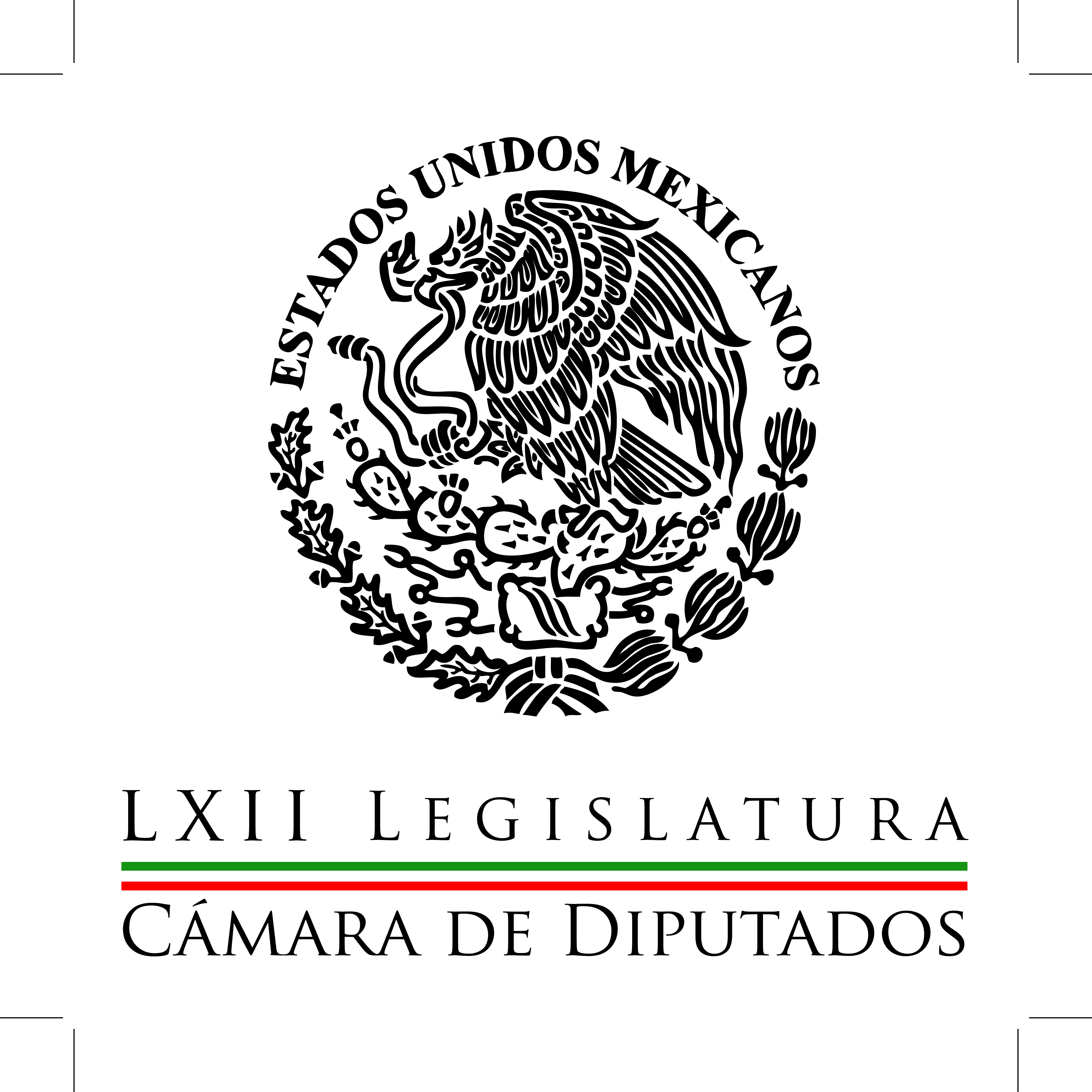 Carpeta InformativaPrimer CorteResumen: Apuesta PRD por el diálogo, la toma de Tribuna es lo incorrecto: AureolesJuan Bueno Torio: El Estado mexicano no va a absorber la totalidad de los pasivos de Pemex y CFE  Diputados discutirán destino de los pasivos laborales de Pemex y CFEPropuesta del PRI sobre pasivos laborales causa revuelo en la CDDDiputados aprueban ley de órganos reguladoresPasivo laboral en Pemex, por fondeo a sistema de pensiones, dice Aldana Reprueba PRD declaraciones de su líder en Guerrero25 de julio de 2014TEMA(S): Trabajo Legislativo FECHA: 25/07/14HORA: 00:00NOTICIERO: MVS NoticiasEMISIÓN: Primer CorteESTACION: OnlineGRUPO: MVS   0Apuesta PRD por el diálogo, la toma de Tribuna es lo incorrecto: AureolesEl líder parlamentario del Partido de la Revolución Democrática en la Cámara de Diputados, Silvano Aureoles, recalcó que su fracción está mayoritariamente a favor de que en la discusión de las leyes energéticas, a llevarse a cabo en el Pleno de San Lázaro a partir del próximo lunes, prive el diálogo.Aunque se prevén algunas protestas “creativas”, se espera que nadie suba a tomar la Tribuna, indicó.“A lo mejor, te digo, no lo sé, alguien estará pensando en alguna forma creativa de expresar su inconformidad. Pero el tema que luego ustedes me preguntan, que es la toma de tribuna, ese no ha sido acuerdo del grupo parlamentario”, recalcó.El también presidente de la Junta de Coordinación Política, agregó que en el Sol Azteca la mayoría coincide en que tomar la Tribuna es un método “incorrecto”, que solo trae como consecuencia desgaste político y repudio de la ciudadanía.“Y si esa coincidencia con nosotros, no ve bien espectáculos en el Pleno, yo creo que nosotros deberíamos ser muy cuidadosos y con mucha responsabilidad al asumir actitudes en el Pleno. No choca una postura como la que hemos venido desarrollando, poniendo a lo mejor alguna manta o alguna pancarta con alguna referencia. Pero acciones que obstruyan o limiten el trabajo legislativo, no es tema y la mayoría del Grupo Parlamentario coincidimos en que ese no es el camino correcto”, señaló Aureoles Conejo.El legislador aclaró que la movilización anunciada por la dirigencia perredista, para el próximo lunes 28 de julio, justo en el arranque del periodo extraordinario, no será un bloqueo, sino un mitin político.Por lo tanto, llama la atención que la Policía Federal y el personal de Resguardo y Seguridad de la Cámara hayan comenzado a desplegar un operativo de seguridad innecesario para cercar el recinto.“Porque se ha empezado a ver un despliegue de fuerza, de cercar el recinto de San Lázaro; en el caso del PRD, nunca se dijo que se limitaría o se impediría o se obstruiría la discusión o se intentaría ingresar al recinto parlamentario, al recinto legislativo de San Lázaro; en lo absoluto. Lo que el PRD anunció ayer en la voz de su presidente es una protesta en la calle, es decir, un mitin, un acto público para reforzar y respaldar la postura que el grupo parlamentario ha venido fijando ahora en la Comisión y la semana que entra seguramente en el Pleno”, apuntó.Indicó que la estrategia en comisiones, será reforzar la presencia y pronunciamientos de los legisladores, en el entendido de que dar argumentos, vale más que cualquier otro método de protesta. Celebró que en el análisis de las minutas del Senado, ha habido participación de todos los partidos, y es de reconocer que no se ha presentado el mismo “monólogo” que en la discusión de las leyes secundarias en telecomunicaciones. De modo que se espera que el modelo aplique en el Pleno, finalizó. ys/m.TEMA(S): Trabajo LegislativoFECHA: 25/07/14HORA: 7:31NOTICIERO: Grupofórmula.comEMISIÓN: Primero CorteESTACION: onlineGRUPO: Fórmula 0Juan Bueno Torio: El Estado mexicano no va a absorber la totalidad de los pasivos de Pemex y CFE  Guadalupe Juárez Hernández (GJH), conductora: Oye, lo que no estoy segura que nos dé satisfacción es esto de las reformas y ahora, ya ves, en materia energética cómo está este tema de que pues el "Pemexproa" o Fobaproa petrolero que van a cargarle la deuda... Sergio Sarmiento (SS), conductor: Pues sí, ¿verdad? GJH: ... a todos los mexicanos. SS: No se vale, ¿verdad? No se vale, la verdad es que desde hace muchos años se había venido advirtiendo que Pemex y también la Comisión Federal de Electricidad pues eran muy felices en firmar contratos laborales con los sindicatos ofreciéndoles pensiones mucho mejores que las que tú o yo podríamos tener, Guadalupe, porque nosotros nos jubilaremos a los 65 años y con una porción nada más de lo que podamos ganar durante la vida y, de hecho, estamos teniendo que aportar nuestro propio dinero ahora en los sistemas de Afores para poder tener nuestros recursos. No es el caso de los trabajadores de Pemex, no es el caso de los trabajadores de la Comisión Federal de Electricidad. Los de Pemex se jubilan mucho antes, conozco yo trabajadores de Pemex jubilados realmente a los 45, 48 años de edad, o sea, que yo ya estaría jubilado. Pero resulta ahora que, además, tenemos que pagar nosotros de los impuestos estas jubilaciones, ¿por qué? Porque nunca se hicieron las reservas que debe tener un sistema de jubilaciones y ahora resulta que tenemos que pagar estas pensiones para quitarle la carga a Pemex y que Pemex pueda competir contra empresas privadas que son, por supuesto, más eficientes. Vamos a conversar con el diputado del PAN, Juan Bueno Torio, secretario de la Comisión de Energía en la Cámara de Diputados. Juan Bueno Torio, ¿cómo estás? Buenos días. Juan Bueno Torio (JBT), secretario de la Comisión de Energía en la Cámara de Diputados: Muy buenos días. GJH: Hola, qué tal. JBT: Con el gusto de estar con ustedes hoy. SS: A ver, cuéntanos la situación y déjame hacer la pregunta. JBT: Sí. SS: ¿Por qué tenemos que pagar los contribuyentes la falta de previsión de Pemex o la excesiva generosidad en las firmas de estos contratos colectivos? JBT: Bueno, primero, hay que decir que no es que el Estado mexicano vaya a absorber la totalidad de los pasivos laborales de Pemex o de Comisión Federal de Electricidad. Tampoco, si los absorbiera, lo haría de un día para otro. Nosotros tenemos conocimiento que el pasivo laboral de Pemex corresponde al 9 ve por ciento del Producto Interno Bruto y el de la Comisión Federal de Electricidad corresponde al 3. En ese sentido, lo que se está planteando es, como bien decías hace un momento, que debemos de recomponer el sistema de pensiones de Pemex y para hacerlo se está proponiendo en un artículo transitorio que vamos a discutir el día de hoy que si Petróleos Mexicanos y Comisión Federal de Electricidad hacen adecuaciones a su contrato colectivo de trabajo para subir el umbral de la edad de retiro, por un lado, y que para las próximas contrataciones, las siguientes contrataciones ya se hagan sobre la base de cuentas individuales del sistema de ahorro para el retiro, entonces, el Estado mexicano puede entrar en ayuda de Pemex y de CFE por una cantidad igual al esfuerzo que hagan ellos para reducir ese pasivo laboral en el tiempo. Es decir, que si suben el umbral de 55 años, que es la edad de retiro ahí de Pemex, a 65 y otros elementos más; y que eso implica un ahorro del 2 por ciento del PIB, pues ese 2 por ciento del PIB, el Estado mexicano puede asumirlo para pagarlo en el tiempo, en los 30 ó 35 años que tarden en terminar los jubilados actuales con el contrato actual, porque traía el nuevo sistema de jubilaciones y ya no seguiría creciendo este asunto. Es un esquema similar a lo que ha pasado ya con los trabajadores del IMSS, que había un problema en ese sentido y todos los trabajadores afiliados al ISSSTE, de tal manera que arreglemos todo el sistema de pensiones que ya existe en el país, porque está afectando considerablemente a las finanzas públicas y, en este caso, está afectando a las finanzas de Pemex. Efectivamente, fue muy laxo el esquema en los 75 años que lleva el contrato colectivo de trabajo, pues cada dos años que hacen revisión de las cláusulas pues van teniendo conquistas y conquistas y conquistas y es lo que nos ha traído hasta acá en ese momento. Y por el otro lado... SS: Han tenido tantas conquistas que ya nos conquistaron, ¿verdad? JBT: Pues sí. Por otro lado, lo mismo sucedió en el Seguro Social, se acabaron los fondos de pensiones desde hace muchísimos años; lo mismo sucedió con el ISSSTE; lo mismo sucedió con Pemex. Y ahora, de las cuentas o de las operaciones de Petróleos Mexicanos se le carga a los balances de las empresas subsidiarias y al propio corporativo el monto de pensión que va a otorgarse hasta el siguiente año. Entonces no está la empresa en condiciones de seguir o de aguantar el crecimiento actual de las pensiones que está siendo exponencial y también no la podemos lanzar al mercado a competir con una de las manos amarradas, con una carga onerosa ya muy importante. GJH: Pero ahora sí que como dijo Fox:” ¿Y yo por qué?” JBT: Pues mira, Petróleos Mexicanos es una empresa paraestatal actualmente y es del Estado mexicano y se está convirtiendo en una empresa productiva del Estado, también que es del Estado mexicano. Lo único que estamos haciendo es cambiar de bolsa, no está creciendo la deuda ni mucho menos, es la misma deuda, lo que pasa es que le vamos a sacar alrededor de un 20 ó 30 por ciento de ese pasivo laboral a Pemex y se la vamos a pasar a la cuenta, de la cuenta de Pemex y va a quedar en la cuenta… GJH: Pero si nos están diciendo que las reformas en materia energética son para beneficio del país, para que sea más competitivo, para que todos estemos mejor y lo primero que hay como modificación es que tengamos que hacer un rescate, pues como que suena contradictorio, ¿no, Juan? JBT: No, no es rescate. Mira, la realidad, primero lo que tenemos que hacer, la reforma es muchísimo más amplia de lo que implica este esquema de pensiones de los trabajadores. Hoy, por ejemplo, vamos a discutir que se quita del Presupuesto de Egresos de la Federación a Petróleos Mexicanos y Comisión Federal de Electricidad para que pasen todas las decisiones presupuestales a su propia estructura y bajo la responsabilidad de su propio Consejo de Administración. Esto es importantísimo, eso yo pienso que es mucho más importante que el otro tema. Y yo quiero insistir, hoy hay un pasivo laboral del Estado mexicano con los trabajadores de Pemex, si mañana quebrara Pemex, el gobierno tiene que tomar eso, como ha tomado otros problemas, es una empresa del Estado, es una empresa que por el régimen fiscal que tiene -que también mañana vamos hacer cambios en el régimen fiscal de Pemex muy importantes- por el régimen fiscal que tiene, el Estado mexicano toda la vida le ha estado sacando la posibilidad de recapitalizar a Petróleos Mexicanos, porque el esquema fiscal de Pemex y la realidad hace que todos los recursos del petróleo vayan primero la Tesorería de la Federación, se aplique en el gasto corriente del gobierno, en todo el gasto de inversión del Estado mexicano y luego si algo sobra, se le manda a Pemex. Siempre Pemex ha estado muy recortado de recursos públicos, porque la prioridad ha sido recursos del petróleo para el desarrollo del país y para el ejercicio del gasto presupuestal, es parte de la falla estructural que ha habido en el comportamiento fiscal entre Pemex y el Estado mexicano. Hoy tenemos que hacer esa separación y dejar a Pemex tal cual como una empresa productiva, competitiva, que sea capaz de salir al mercado mundial a buscar oportunidades, a aprovechar sus capacidades que tiene como, por ejemplo, sus conocimientos y su tecnología en aguas son meras, Pemex es campeón en ese sentido en el mundo, y solamente está circunscrito aquí a la nación mexicana. Lo que queremos hacer es que Pemex sea capaz de salir a otros lados, que sea capaz de poder ir a buscar su propia deuda, emitir deuda para financiarse mejor, que sea capaz de ir a buscar un socio para que con ese socio vaya a otros lugares a explotar, o explorar o a producir, o incluso mismo aquí en México con un socio; pero con un balance como el que tiene Pemex en este momento, va a ser muy difícil que salga a colocar deuda o que un socio le diga: “Oye, qué bien está tu salud financiera, asóciate conmigo”. SS: Tiene patrimonio negativo y tiene pérdidas. Es la única empresa petrolera del mundo con pérdidas y entiendo que es porque la saquean. JBT: Porque toda su historia le hemos sacado dinero a Pemex para el presupuesto de egresos. Esto va a cambiar a partir de mañana también con la reforma al régimen fiscal del propio Petróleos Mexicanos. GJH: Dice una persona del auditorio, Juan: “Si sólo recibo gasolina cara de Pemex, ¿por qué ahora tengo que pagar sus jubilaciones?” Aunque sea poquito, como tú lo mencionas. JBT: Sí, pues porque el Estado mexicano le sacó toda la posibilidad de fondear esas jubilaciones durante toda su historia. Y ahora, es un dinero que se trasladó, en lugar de dejarlo en Pemex a partir de su operación y de su producción, etcétera, por un lado, para que tuviera mejor capital. Y por otro lado, para que tuviera ese fondo de pensiones pues el Estado mexicano decidió sacarle todo el dinero a Pemex y utilizarlo en otras cosas en el Presupuesto de Egresos de la Federación. Y hoy, hay que hacer un buen manejo para que el balance, la información financiera de Pemex sea una información financiera adecuada. Ahora, nadie va a pagar más, nadie va a pagar más, la cuenta es la misma, lo que pasa es que de un cajón lo pasamos a otro y una parte pequeña a Pemex se le va a quedar todavía la carga de entre el 80 y 85 por ciento de su pasivo laboral, que tendrá que cubrirlos hasta en los próximos 30 ó 35 años. O sea, no es un borrón y cuenta nueva, no es un "Pemexproa", porque la deuda de Pemex financiera, la que ha tomado para financiar sus operaciones productivas, la exploración, la producción, etcétera, ésa permanece tal cual, igual. Y con este ajuste pequeño que se le está haciendo se pone más o menos en las mismas condiciones que las otras empresas con las que va a competir. Es un "ayudoncito" a Pemex después de... GJH: Pero ¿es un "ayudoncito" de cuánto? ¿De un billón o de cuánto? JBT: No, no. Lo que corresponde a Pemex, si fuera un 3 por ciento del Producto Interno Bruto, estaríamos hablando de alrededor de 500 mil millones de pesos, sí es muchísimo dinero. GJH: Pues es mucho. Oye, y hay quien dice: "El país no está como para seguirle manteniendo sus privilegios a Romero Deschamps". JBT: No, precisamente. Para poder hacer eso, que estamos planteando en el tema de pensiones, hay que arreglar el contrato colectivo de trabajo. Si no se pone de acuerdo Pemex y el sindicato en arreglar el contrato colectivo de trabajo, este artículo transitorio que está establecido, no funciona. Simplemente pues no se hace nada y sigue todo como está, pero además, en la propia Ley de Petróleos Mexicanos que aprobamos ayer se establece claramente que Pemex ahora tendrá que informar a la Cámara de Diputados todas las operaciones que haga con terceras personas en cuanto a donaciones, apoyos, convenios, entrega de recursos en efectivo o en especie, cosa que no sucede ahorita, porque incluso hasta se ha amparado el sindicato cuando se ha pedido esa información en transparencia. Entonces, ya en la ley estamos poniendo eso, en la ley estamos poniendo que acudirá al Consejo de Administración un comisario nombrado también por la Cámara de Diputados. Pemex ahora también se regirá, además de todos los controles de auditoría interna, cuyo comité estará integrado por los consejeros independientes, también tiene que cumplir con las reglas del mercado de valores como cualquier empresa que cotiza en bolsa para garantizar transparencia, rendición de cuentas. Hemos transformado en este nuevo contexto lo que serán las empresas productivas del Estado para garantizarnos a los mexicanos que se van a acabar con todas esas cosas que hoy suceden y que han traído a la empresa a estas circunstancias. Con el cambio de régimen fiscal, con este nuevo gobierno corporativo que se obligará a dar cuentas a todo mundo, a los mexicanos, pues creemos que estamos dando un giro importante por lo que se refiere al desempeño de las empresas del Estado, independientemente de todo lo demás que implica la reforma energética. SS: Me da la impresión, Juan, que no nos queda otra, pero que eso no significa que sea justo para los contribuyentes. JBT: A mí no me gusta tampoco. Es un contrato colectivo atípico, que ha venido sucediendo desde hace muchos años. Tenemos muchos años queriendo cambiar este contrato colectivo y no se ha podido. Primero tenía que haber sido por voluntad propia de Pemex. Bueno, no se ha podido, ahora se le pone un incentivo a Pemex y a CFE para que puedan cambiar este contrato colectivo de trabajo, particularmente en el tema de pensiones para que evolucionen, no para que los trabajadores actuales entren al nuevo régimen. No, pues ellos ya tienen su contrato, tienen sus derechos adquiridos y eso no se puede dar marcha atrás, eso así es. Eso, ni que se preocupen los trabajadores que están en activo. Es de aquí para adelante, como se hizo en el IMSS, como se hizo en ISSSTE, precisamente, para recomponer este esquema de pensiones. Si no lo logramos, bueno, ni modo. Será un problema muy grave que seguirá latente ahí adentro de Petróleos Mexicanos en el crecimiento exponencial de su sistema de pensiones, por eso es que se está haciendo este incentivo para que se acaben esos regímenes atípicos que tenemos como el caso de Petróleos Mexicanos, la Comisión Federal de Electricidad tenía uno así, pero ya hace unos años lo arreglaron, todavía falta hacerle un pequeño ajuste. Los trabajadores del Seguro Social también tenían un sistema de pensiones así y los del SME también tenían un sistema de pensiones así. Poco a poco se ha ido cambiando el esquema para que el país no sufra posteriormente las consecuencias de un sistema de pensiones que presione mucho las finanzas públicas, eso pasó en Europa, muchos países de Europa todavía siguen en crisis, porque no han resuelto su problema de pensiones y nosotros lo hemos venido resolviendo desde 97, 2002, 2007, 2012 y ahorita tocaría en este caso si se ponen de acuerdo Pemex y su sindicato, y CFE y su sindicato. SS: Pues Juan Bueno Torio, gracias por tomar esta llamada y estaremos al pendiente de qué surge finalmente en la negociación con el sindicato. A propósito, ¿se puede hacer esto en la ley? ¿No se tiene que hacer esto en la negociación anual con el sindicato sobre el contrato colectivo? JBT: Sí, lo tiene que hacer. Esta es una decisión que corresponde y compete exclusivamente a Pemex y su sindicato, si no hacen las adecuaciones que están planteándose en la ley, pues entonces este artículo transitorio queda sin efecto, no absorbe el Estado mexicano ese 2 ó 3 por ciento del PIB que pueda... SS: Y de todas formas lo vamos a tener que pagar tarde o temprano. JBT: Algún día lo tendrán que pagar Pemex también y Pemex es del Estado mexicano, o sea, nadie va a pagar más, ni a nadie se le está cargando más en este sentido, simplemente se arregla un poco en dónde los cajones, en dónde queda qué para darle un mejor entorno financiero Petróleos Mexicanos y puedan salir a competir después de esta reforma que le va a obligar a enfrentar la competencia aquí a dentro de México y tendrán la posibilidad de ir a otros lados, como empresa transnacional, es una petrolera grandísima, pero nada más trabaja en México y todas las demás están en el mundo buscando oportunidades, queremos que Pemex salga al mundo a buscar oportunidad para que mejoren sus ingresos en beneficio de la nación mexicana, de eso se trata esto. SS: Juan Bueno Torio, gracias por tomar la llamada. JBT: Con mucho gusto. Sergio, Lupita, muy buenos días. GJH: Gracias, muy buenos días. SS: Juan Bueno Torio, diputado del PAN, secretario de la Comisión de Energía en la Cámara de Diputados. 17’ 53”, Ma.m. TEMA(S): Trabajo Legislativo FECHA: 25/07/14HORA: 05:31NOTICIERO: Foro TVEMISIÓN: Primer CorteESTACION: Canal 4GRUPO: Televisa 0Diputados discutirán destino de los pasivos laborales de Pemex y CFEErik Camacho García, conductor: Precisamente este viernes allá en la Cámara de Diputados se espera la discusión de las comisiones de Energía y Presupuesto, sobre el destino de los pasivos laborales de Pemex y la CFE. Héctor Guerrero, reportero: El diputado del PAN, Juan Bueno Torio, informó que será este viernes, durante la sesión de las comisiones unidas de energía y de presupuesto, cuando se formalice la petición del PRI para que el Gobierno Federal asuma los pasivos laborales de Pemex y de la CFE. Insert de Juan Bueno Torio, diputado PAN: “Mañana vamos con presupuesto, en donde pues se va a hacer en un artículo transitorio una definición y una clarificación cómo funcionará presupuestamente el esquema de asumir parte de los pasivos de las empresas productivas del Estado”. Entrevistado en el marco de la discusión del cuarto dictamen en materia energética, el también secretario de Energía, recordó que el pasivo laboral de Petróleos Mexicanos es de 9 por ciento del Producto Interno Bruto de más de un billón 300 mil millones de pesos, mientras que el de la Comisión Federal de Electricidad, del 3 por ciento del PIB, de aproximadamente 500 mil millones de pesos, por lo que dependerá de los contratos colectivos de trabajo que se formen con otras empresas del Estado, como se determine el porcentaje del pasivo laboral que podría ser absoluto. Insert de Juan Bueno Torio, diputado PAN: “Vamos a cambiar al sistema de ahorro individualizado para las pensiones, eso es lo que se pretende hacer, pasar a todos los trabajadores de Pemex y de CFE que así lo quieran, al sistema de ahorro individualizado para el retiro, de tal manera que se vaya resolviendo el asunto. Esquema que ya se aplica, recordó, a los trabajadores del sector privado por medio del IMSS y a los que están al servicio del Estado a través del ISSSTE”. Por su parte, el diputado Ricardo Aldana, presidente del Consejo Nacional de Vigilancia del Sindicato Petrolero, rechazó que se trate de un rescate Pemex. Insert de Ricardo Aldana, diputado PRI: “No, no es un rescate, la verdad es un derecho, a ver, los trabajadores que están laborando en una empresa, en cualquier empresa, llámese como se llame, al final del día tienen los empresarios o los dueños de las empresas tienen la obligación de crear un fondo para sus pasivos, y eso es lo que no se hizo en Pemex, porque el dinero se recibió para otros motivos”. Este viernes se reunirá la Comisión de Energía, con la de Presupuesto y Cuenta Pública para analizar la primera iniciativa con carácter fiscal en materia energética. Duración 2´43´´, ys/m.TEMA(S): Trabajo Legislativo FECHA: 25/07/14HORA: 00:00NOTICIERO: MVS NoticiasEMISIÓN: Primer CorteESTACION: OnlineGRUPO: MVS0Propuesta del PRI sobre pasivos laborales causa revuelo en la CDDEn la Cámara de Diputados, causó revuelo el planteamiento de la bancada del Partido Revolucionario Institucional (PRI), para que en las leyes secundarias energéticas se establezca que el Estado se hará cargo en parte, del pasivo laboral de PEMEX, superior a 1.3 billones de pesos; y de la Comisión Federal de Electricidad (CFE), por más de 500 mil millones de pesos.El coordinador del Partido Verde (PVEM), Arturo Escobar, señaló que el planteamiento estaba en análisis y con la posibilidad real de integrarse al texto de la ley, ante la necesidad de adecuar las finanzas de PEMEX y CFE, con el propósito de que puedan competir con los inversionistas privados.Por la tarde de ayer, se confirmó que el proyecto de dictamen que analizarán las comisiones de Presupuesto y Energía este viernes 25 de julio, sobre la Ley Federal de Presupuesto y la Ley General de Deuda Pública, incluye el punto.En contraparte, el coordinador parlamentario del Partido de la Revolución Democrática (PRD), Silvano Aureoles, calificó como “muy grave e inaceptable” que el Estado salga al rescate de PEMEX y cargue a los ciudadanos el pago de los pasivos laborales de la paraestatal.“En los hechos es un rescate de Pemex. ¿Entonces, de qué sirvió tantos años haberse estado, la Hacienda Pública, quedando con la mayor parte de los ingresos de Pemex, para ahora tener que rescatarlo? Eso yo creo que no es camino correcto y no me parece justo que ahora los mexicanos en general tengan que cargar con un pasivo que debió haberse atendido desde hace muchos años”, advirtió.Aureoles Conejo incluso se pronunció a favor de que se realice una investigación a fondo al Sindicato de Trabajadores Petroleros (STPRM), pues son del dominio público los privilegios, excesos y abusos de sus dirigentes, como el senador del tricolor, Carlos Romero Deschamps.“Es en los hechos efectivamente un rescate y que ahora lo que habría que exigir es que se haga una investigación a fondo a ver dónde se perdió la brújula y dónde empezó a llegar este grado de complejidad el problema laboral, lo del pasivo que carga la empresa”, dijo.Más contundente, el secretario de la Comisión de Energía y también diputado del PRD, Luis Espinosa Cházaro, advirtió que el Gobierno Federal pretende avalar un “PEMEXproa” y que los contribuyentes cubran los gastos injustificados de la cúpula sindical, como el yate y el Ferrari del senador Romero Deschamps, así como los lujos y ostentosos viajes de sus familiares.“Bueno, no hemos acabado de pagar el FOBAPROA y ya quieren que empecemos con el PEMEXproa, ayer los diputados del PRI expusieron con toda claridad un planteamiento como ese: un pasivo laboral de PEMEX de 2 billones de pesos que lo hagan deuda pública”, indicó.“La pregunta es ¿por qué un pasivo laboral de este tamaño?, y la otra pregunta es si no se hubiera podido hacer menor o no existir, si no hubiera yates, Ferrari, PEMEXGATE, mil millones ahí le hubiéramos bajado, si no hubieran destinado a la campaña priísta de aquel año mil millones”, refrendó Espinosa Cházaro.Por su parte, el vicecoordinador del Sol Azteca, Miguel Alonso, indicó que la deuda nacional equivale a 6 billones 600 mil millones de pesos, de modo que si el Gobierno Federal absorbe en su totalidad el pasivo laboral de PEMEX y CFE en su totalidad, el monto de la deuda ascendería a más de 8 billones y medio de pesos.En tanto, el también perredista Carol Antonio Altamirano, secretario de la Comisión de Presupuesto e integrante de la Comisión de Hacienda de San Lázaro, indicó que la propuesta del Revolucionario Institucional, representa que el Gobierno Federal cubra compromisos económicos cuyo origen es la corrupción y el mal manejo en el sindicato y la empresa.Si el Gobierno Federal asume el pasivo, quienes en realidad pagarán, serán los mexicanos, recalcó.Explicó que otra anomalía en la propuesta integrada a los dictámenes a discutir, es que se faculta al Gobierno Federal a tomar ese tipo de decisiones, cuando es la Cámara de Diputados la que debe aprobar la deuda y el presupuesto.Aunque admitió que es necesario “sanear” a PEMEX y a CFE, el diputado Antonio Altamirano recalcó que el modo que se pretende aplicar es inadecuado.“No podemos como lo ha planteado este gobierno, de manera simplista, que hay un pasivo y así como le hicieron con las carreteras y con los bancos, que lo asuma el pueblo de México, considerando que tenemos en este país 50 millones de pobres. Es decir, esos 50 millones de pobres, ahora resulta que van a estar asumiendo este pasivo”, advirtió.TEMA(S): Trabajo LegislativoFECHA: 25/07/14HORA: 7:31NOTICIERO: Grupofórmula.comEMISIÓN: Primero CorteESTACION: onlineGRUPO: Fórmula 0Pasivo laboral en Pemex, por fondeo a sistema de pensiones, dice Aldana El diputado priista Ricardo Aldana explicó que el pasivo laboral de Petróleos Mexicanos, que se calcula en un billón 200 mil millones de pesos, creció por la falta de fondeo de su sistema de pensiones.Aunque aclaró que se trata de recursos "actuariales, no reales", pues se tienen que pagar en un periodo mayor a 30 años, por la pensión de poco más de 70 mil jubilados y 140 mil trabajadores en activo, opinó que el Ejecutivo federal debe cubrir lo que ya se gastó.El secretario de la Comisión de Energía de la Cámara de Diputados dijo que se debió prever la creación de un fondo para soportar la situación, pues además es derecho de los trabajadores tener una pensión digna.En ese sentido, el eventual traslado de pasivos laborales de Pemex y de la Comisión Federal de Electricidad al gobierno federal no significa que le "regalen dinero a esos organismos", agregó el legislador del Partido Revolucionario Institucional."No le están regalando dinero a Pemex ni a los trabajadores, es dinero que ya ganaron los trabajadores. Es un pasivo que se creó a través de muchos años porque no se fondeó en su momento; hay que recordar que Pemex vive de lo que le da el presupuesto", del gobierno federal, puntualizó en declaraciones a la prensa.Para Aldana Prieto, la medida que pretende sanear las finanzas de Pemex y CFE, en el marco de la aprobación de las leyes secundarias en materia energética, asegurará que ambas empresas tengan condiciones favorables y puedan competir con los organismos privados que inviertan en el sector. Ma.m. TEMA(S): Trabajo LegislativoFECHA: 25/07/14HORA: 7:31NOTICIERO: Grupofórmula.comEMISIÓN: Primero CorteESTACION: onlineGRUPO: Fórmula 0Reprueba PRD declaraciones de su líder en GuerreroEl presidente nacional del PRD, Jesús Zambrano Grijalva, a través de la Comisión Política Nacional, condenó las aseveraciones del dirigente en Guerrero, David Jiménez Rumbo, al contradecir las ideas fundamentales del instituto político.Esto luego que el dirigente guerrerense se opusiera a la iniciativa presentada por el gobernador Ángel Aguirre para la interrupción del embarazo a las 12 semanas de gestación.En un comunicado, señaló que como principal partido de izquierda en México lucha por generar condiciones de justicia social en un marco legal que garantice igualdad de derechos para todas y todos, sin importar género, preferencia sexual, edad, condición económica, origen étnico o condición civil.El PRD consignará el caso a la Comisión de Garantías para que lo analice de inmediato y aplique las medidas y sanciones que correspondan."No permitiremos que estas conductas y acciones contrarias a los principios del partido se queden sin respuesta y sin consecuencia alguna", dijo.Zambrano Grijalva explicó que en los últimos días Jiménez Rumbo hizo una serie de declaraciones con motivo de esta iniciativa de ley, las cuales no expresan los ideales fundamentales del Partido de la Revolución Democrática."Este dirigente entra en abierta contradicción con los principios y el programa del PRD, además de que son en sí mismas insultantes hacia la sociedad guerrerense y hacia diversas organizaciones y personalidades que defienden la igualdad de derechos y libertades para todas y todos", enfatizó.El PRD, reiteró, apoya toda iniciativa que contribuya a superar las condiciones de rezago social en que se encuentra parte de la población, por lo que dará todo apoyo a la iniciativa del gobernador Aguirre Rivero para despenalizar la interrupción del embarazo pues garantiza a las mujeres guerrerenses el derecho a decidir.Zambrano Grijalva consideró las declaraciones de Jiménez Rumbo como misóginas, homofóbicas, discriminatorias y ofensivas, identificadas con un discurso fascista, intolerante y ajeno a la realidad.Estas expresiones nada tienen que ver con los principios de una izquierda democrática, ni con la tolerancia y el reconocimiento a la diversidad y pluralidad que el PRD postula, defiende e impulsa en todos los ámbitos del país, añadió.En otro contexto el secretario general del PRD, Alejandro Sánchez Camacho, pidió al presidente de la Mesa Directiva de la Cámara de Diputados, José González Morfín, permita el libre tránsito alrededor del Palacio Legislativo de San Lázaro donde el próximo lunes pretenden realizar una manifestación. Ma.m. TEMA(S): Trabajo Legislativo FECHA: 25/07/14HORA: 06:06NOTICIERO: MVS NoticiasEMISIÓN: Primer CorteESTACION: 102.5 FMGRUPO: MVS0Diputados aprueban ley de órganos reguladoresAngélica Melín, reportera: La Comisión de Energía de la Cámara de Diputados aprobó sin cambios, conforme a lo establecido en el Senado, la Ley de los Órganos Reguladores Coordinados en materia energética, reformas a la Ley Orgánica de la Administración Pública Federal y la Ley de la Agencia Nacional de Seguridad Industrial y Protección al Ambiente. Los ordenamientos se aprobaron con 22 votos a favor de la mayoría del PRI, el PAN, el Partido Verde y Nueva Alianza; los siete votos en contra fueron del PRD, el Partido del Trabajo y Movimiento Ciudadano. En este marco, la izquierda lamentó la debilidad de estas instancias y que vayan a ser utilizadas para dar cargos públicos al Partido Verde como un pago por la alianza electoral con el PRI. El PAN y el tricolor negaron que estos organismos vayan a utilizarse para saldar cuotas electorales. También rechazaron que la información estratégica en el sector energético se entregue sin miramientos a los inversionistas extranjeros. Aunque no estaban en el orden del día, también se discutió sobre el reto del Movimiento Ciudadano al Verde para firmar ante un notario que los cobros de la luz y el gas bajarán y también sobre la petición del PRI para que el gobierno cargue con el pasivo laboral de Pemex y CFE, convirtiéndolo en deuda pública. Para este viernes las comisiones unidas de Presupuesto y Energía, están citadas para aprobar los cambios a la Ley Federal de Presupuesto y la Ley de Deuda que incluyen el polémico tema del pasivo laboral. Mientras, el PRI negó que la medida sea un rescate financiero, los partidos de izquierda dijeron que se trata del nuevo Fobaproa. El PAN admitió también que sí es un rescate y la costaría al país 700 mil millones de pesos a pagar en 30 años. Duración 1´38´´, ys/m.INFORMACIÓN GENERALTEMA(S): Información GeneralFECHA: 25/07/14HORA: 06:30NOTICIERO: En los Tiempos de la RadioEMISIÓN: Primer CorteESTACION: 103.3 FMGRUPO: Radio Fórmula0Alejandra Barrales: Discusión de la Reforma Energética en el SenadoAlejandra Barrales, colaboradora: Hace un par de días, estuvimos terminando una jornada maratónica en el Senado de la República, una jornada atípica, una jornada -lo hemos señalado- poco conveniente para poder entrar a detalle a la ciudadanía de un tema tan trascendente como es el de la reforma energética. Bueno, pues hay que ver que este proceso, hablando particularmente del proceso, tiene claroscuros. Sin duda, habrá gente que esté a favor de este tema. En la izquierda, nos hemos pronunciado sí a favor de que haya modernidad, a favor de que haya la participación como existe en la Ciudad de México, por ejemplo, que es el territorio donde más participación de la iniciativa privada existe e incluso de capital extranjero. Hemos demostrado que a eso no le tenemos miedo, pero nos hemos pronunciado en contra de perder, pues, la rectoría del estado en recursos es primordial para nuestra vida, como lo es el petróleo. Todo mundo sabe que las divisas, una de las más importante sino la más y es precisamente el petróleo. Y bueno, nos hemos pronunciado en contra pero en tema del proceso hay que reconocer que fue un proceso que aunque de manera atípica y las jornadas y la forma precipitada en la que se atienden, hay que reconocer que fue, dentro de todo, un proceso de civilidad, un proceso donde se unieron el PAN y el PRI para hacer mayoría y sacar este tema adelante. La izquierda, PRD, PT en el Senado de la República, con casi 27 votos, nos manifestamos en contra y no obstante a ello, a lo largo de cinco días, más de 80 horas de arduo debate, cálido debate, donde estuvimos dando argumentos, estuvimos dando la lista de razones por las que consideramos que estas reformas no debieran de ser aprobadas, he de reconocer que tuvimos la oportunidad de manifestar todos estos temas. Así transcurrió pues esta jornada, este tema está resuelto de parte del Senado que aprobó por esta mayoría, conformada por el PRI y el PAN, y ahora este proceso legislativo continúa, está ya en la Cámara de Diputados y estará haciendo lo propio. Si estas iniciativas no tienen modificación en la Cámara de Diputados, lo que procede es votar estas reformas y una vez que proceden, tendrán que ser publicadas por el Ejecutivo. Si llegaran a tener alguna modificación, como no se prevén o no se ven condiciones para que se dé una modificación, pero de ser el caso pues regresaría al Senado de la República. Es parte de un proceso donde me parece importante, además del contenido de fondo de estas iniciativas, es importante el desatacar la forma en la que se está llevando a cabo este proceso. Por supuesto, estaremos muy pendientes para informar lo que acontece desde el Senado de la República. Muchas gracias. Duración 3´00´´, ys/m.TEMA(S): Trabajo LegislativoFECHA: 25/07/14HORA: 7:28NOTICIERO: En los Tiempos de la RadioEMISIÓN: Primero CorteESTACION: 103.3 FMGRUPO: Fórmula 0Gerardo Gutiérrez: Senado aprobó cambios a leyes energéticas Gerardo Gutiérrez Candiani, colaborador: Esta semana, como tú sabes, se aprobaron en su totalidad en la Cámara de Senadores todos los cambios a las leyes secundarias que conforman la reforma energética, y esperamos que queden listos los dictámenes en la de diputados para su discusión y aprobación en un periodo extraordinario que se va a dar entre esta semana y la otra semana. Primero queremos hacer un reconocimiento a los senadores de la República por haber terminado satisfactoriamente todo este trabajo legislativo y haber aprobado las leyes reglamentarias de manera muy muy positiva. Ahora estamos atentos a las discusiones que se están generando en la Cámara baja, en la Cámara de Diputados y, como te decía, esperamos que terminen de procesar estas leyes como Cámara revisora también en las próximas semanas o días. Confirmamos plenamente que las reformas concluyen, esperamos que concluyan en tiempo y forma para cerrar completamente este gran proceso legislativo que ha permitido a México contar con marcos legales que, estamos convencidos, sientan las bases de todo este proceso de modernización económica de las reformas, que sienta bases para hacer una transformación muy profunda de nuestro país. Estamos seguros que van a estimular la modernización de México, van a hacer un país mucho más productivo, nos va a ayudar a generar los niveles de inversión, de crecimiento económico y la generación de empleos que están demandando todos los mexicanos. Específicamente la reforma energética, ahora que ya se apruebe y tengamos una ley secundaria, nosotros calculamos que el potencial de incrementar el crecimiento anual por sí solo la reforma energética va a ser del 1.5 por ciento del PIB, con efectos inmediatos en la inversión por más de 50 mil millones de dólares y por supuesto generando en el mediano y largo plazo muchos miles de empleos. Sin embargo, también tenemos que hacer y generar condiciones para que haya un desarrollo y una multiplicación de las empresas, pero sobre todo una gran participación de la industria nacional. Nosotros estamos convencidos que si de la reforma energética el sector empresarial, el sector productivo nacional no es el gran beneficiado, tendremos que hacer algo, pero lo que sí es que estamos convencidos y estamos empujando en estas leyes secundaria que podamos generar una industria nacional que sea el ejemplo a nivel mundial en algunos años y que esto por supuesto nos permita impulsar a un sector energético mexicano muy competitivo y por supuesto, como te decía, de calidad mundial. Este es el comentario de esta semana y simplemente para volver a reiterar la felicitación a los señores senadores y a los señores diputados, pedirles que terminemos con este gran proceso que se inició con la reforma laboral en el 2012 y que estamos a punto de cerrar con este paquete de reformas económicas. 3’ 28”, Ma.m. TEMA(S): Trabajo LegislativoFECHA: 25/07/14HORA: 7:52NOTICIERO: MVS NoticiasEMISIÓN: Primero CorteESTACION: 102.5 FMGRUPO: MVS 0Enrique Galván: Propuesta para que Gobierno asuma pasivos laborales de Pemex y CFE Enrique Galván Ochoa, colaborador: Pensionados de Pemex y de la Comisión Federal de Electricidad muestran inquietud frente a las noticias de que el gobierno central, el Gobierno Federal, se hará cargo de su pasivo laboral, del compromiso de seguirles pagando su pensión. En distintas ocasiones he comentado que el Gobierno de México es uno de los más endeudados del planeta en términos del PIB, pero los funcionarios del gobierno metódicamente lo ha negado, dicen que hay un buen manejo de la deuda, que está bajo control, etcétera, etcétera. Llegó la hora de decir la verdad, el efecto inmediato de absorber el pasivo laboral de Pemex y la CFE será que el gobierno reconozca lo que ha venido negando, hoy en día reconoce una deuda de seis billones, o sea seis millones de millones de pesos, tendrá que reconocer tal vez ocho o diez billones, o más, porque no son las dos únicas entidades, Pemex y CFE, con pasivos laborales, inclusive algunos gobiernos estatales tienen pasivos muy pesados. Conclusión: el Gobierno de México está entre los más endeudados del planeta. ¿Cómo va a pagar la deuda ahora hasta sin petróleo? Esa es la gran incógnita. 1’ 56”, Ma.m. TEMA(S): Trabajo LegislativoFECHA: 25/07/14HORA: 7:06NOTICIERO: Formato 21EMISIÓN: Primero CorteESTACION: 790 AMGRUPO: Radio Centro 0Sergio Sarmiento: Pemex debe pensiones y gastos médicos de jubilados Sergio Sarmiento, colaborador: Resulta que Pemex debía 1.2 billones de pesos, cerca de cien mil millones de dólares, en un pasivo laboral para el que no tenía reservas. Efectivamente, se ha dado a conocer en estos últimos días que Pemex debe las pensiones y gastos médicos de jubilados, pero nunca hizo reservas financieras para afrontar este pasivo. Hoy que tendrá que competir con otras empresas que se establecerán en nuestro país, los políticos han decidido correctamente que la empresa nunca podría competir si sigue cargando con este enorme pasivo laboral. Pero lo que no es justo es que ahora se nos está pidiendo a los contribuyentes mexicanos simplemente que absorbamos este monto y lo cubramos. Es una de las muchas sorpresas que nos dejan las casi siete décadas del monopolio de Pemex, una deuda sin respaldo de casi cien mil millones de dólares. 59”, Ma.m. TEMA(S): Trabajo LegislativoFECHA: 25/07/14HORA: 7:28NOTICIERO: En los Tiempos de la RadioEMISIÓN: Primero CorteESTACION: 103.3 FMGRUPO: Fórmula 0Leopoldo Mendívil: Aplicación de la justicia Leopoldo Mendívil, colaborador: Miren ustedes, sólo hay dos formas para que el ciudadano logre justicia pronta y expedita, éstas son conocer sus derechos y demandarlos. Si hemos estado cabizbajos y/o sometidos, tenemos la gran oportunidad de las megarreformas, casi concluidas, para iniciar una vida de ciudadanos democráticos. En radiodifusión, se abrirán dos nuevas cadenas de televisión comercial y una pública, un aumento sustancial de la oferta de contenidos en televisión abierta. No serán -recuérdelo- canales de paga. Se creará la figura del defensor de la audiencia, obligatoria toda la radio y la televisión, para recibir documentar, procesar y dar seguimientos a las observaciones, quejas, sugerencias, peticiones o señalamientos de las audiencias. Todas las cadenas televisivas proporcionarán, antes de tres años, elementos de accesibilidad para discapacitados, como los contenidos informativos, el lenguaje Braille. Se concretará el apagón analógico el 31 de diciembre de 2015, para tener calidad digital en todos los televisores del país. En conectividad, se plantea el acceso a Internet de banda ancha gratuito en escuelas, hospitales y edificios públicos, mediante una red estatal que conectará a más de 250 mil sitios públicos para 2018. Una cobertura casi totalmente nacional. Los proveedores de servicios de Internet deberán abstenerse de obstruir, interferir, inspeccionar, filtrar, inducir, promover o discriminar contenidos, aplicaciones o servicio que se les demande. La Secretaría de Comunicaciones y Transportes y el INEGI establecerá indicadores para evaluar y comparar la calidad de los servicios que reciben ustedes de las compañías de telecomunicaciones. El Instituto Federal de Telecomunicaciones sancionará a los prestadores de esos servicios que incurran en infracciones con multas proporcionales a sus ingresos. Como ven, amigos, las nuevas leyes nos están abriendo un nuevo mundo que si queremos disfrutarlo pues quizás debamos exigirlo. 2’ 26”, Ma.m. TEMA(S): Información General FECHA: 25/0714HORA: 06:21NOTICIERO: Primero NoticiasEMISIÓN: Primer CorteESTACION: Canal 2GRUPO: Televisa0Enrique Campos Suárez: INEGI reporta un incremento en inflaciónEnrique Campos Suárez, colaborador: La doy cuenta de la situación del INEGI la que informa de la inflación de la primera quincena de julio, un incremento de 0.20 por ciento en los primeros 15 días de este meses y de esta manera se va la inflación al 4 por ciento en términos anuales, que está dentro de la franja que el Banco de México considera como su meta el 3 por ciento más menos un punto porcentual. Esto es lo que da a conocer el INEGI. Y también habla del comportamiento de la economía, el IGAE, este Indicador Global de la Actividad Económica, que tuvo un incremento en términos anuales en la comparación de mayo contra mayo del 1.4 por ciento; en la comparación mensual, de mayo contra el mes previo, hay una baja todavía de 0.12 por ciento. Sin embargo, vemos que la economía empieza a tener un comportamiento positivo ya hacia la segunda mitad del año. Duración 45´´, ys/m.Carpeta InformativaSegundo CorteResumen: Marco Antonio Bernal: las leyes secundarias de la Reforma EnergéticaJavier Treviño: Discusión de la Reforma EnergéticaJuan Bueno Torio: Perfilan "piso parejo" para la IP y PemexConsumo legal de mariguana traería más consecuencias que solucionesGF asumiría parte de los pasivos laborales de Pemex y CFEPAN pide difundir nombres de responsables por fallas en Línea 12Se crecerá a mejores tasas en el segundo semestre: Ildefonso GuajardoSFP inhabilitó por 17 años al exdirerctor de Pronósticos para la Asistencia Pública25 de julio de 2014TEMA(S): Trabajo Legislativo FECHA: 25/07/14HORA: 08.50NOTICIERO: Formato 21EMISIÓN: Segundo CorteESTACION: 790 AMGRUPO: Radio Centro0Marco Antonio Bernal: las leyes secundarias de la Reforma EnergéticaCarlos Castellanos (CC), conductor: Tengo en la línea telefónica al diputado Marco Antonio Bernal, él es presidente de la Comisión de Energía en la Cámara baja. Diputado buenos días, ¿cómo está usted? Marco Antonio Bernal (MAB), diputado del PRI: Muy buenos días Carlos a usted y a su auditorio. CC: Vamos a platicar de estas modificaciones que se hicieron a los dictámenes de las leyes secundarias de energía que llegaron de la Cámara de Senadores. Platíquenos un poquito sobre este... MAB: ¿Bueno? CC: ¿Me escucha ahí diputado? MAB: No, no le escucho nada. ¿Bueno? CC: A ver diputado, ¿ahí me escucha, diputado? MAB: ¿Bueno? CC: Creo que tenemos problemas en la línea telefónica, ¿ahí me escucha, diputado? ¿Diputado Marco Antonio Bernal? Bueno, tuvimos por ahí aparentemente algún problema con la línea telefónica, usted y yo lo escuchábamos perfectamente bien al Diputado Marco Antonio Bernal, el presidente de la Comisión de Energía, diputado del Partido Revolucionario Institucional, con quien queremos abordar el asunto de las modificaciones que se realizaron a los dictámenes de las leyes secundarias de energía que usted sabe fueron aprobadas la semana pasada allá en la Cámara de Senadores y resulta que se hicieron algunas modificaciones que hoy, pues están prácticamente generando que el Gobierno Federal absorba los pasivos de Pemex y de la Comisión Federal de Electricidad. Vamos a ver si ya recuperamos la comunicación. Diputado Marco Antonio Bernal, ¿nos escucha? MAB: Sí, ya lo escucho bien Carlos. CC: Es usted muy amable, gracias por estos minutos para la audiencia de Formato 21. Oiga, rápidamente vámonos a las modificaciones que se hicieron a estos dictámenes y que tienen que ver con la posibilidad de que el Gobierno Federal absorba los pasivos tanto de Pemex como de la Comisión Federal de Electricidad. Platíquenos por favor. MAB: Bueno, es un artículo transitorio que entró en la Ley de Presupuesto y Responsabilidad Hacendaria, que justamente hoy en la mañana lo vamos a discutir. Es parte de un supuesto sencillo, es decir, queremos una empresa que sea productiva, que pueda competir, que pueda jugar en las grandes ligas de las empresas petroleras, bueno, tenemos que ayudarle a que entre en buenas condiciones. Lo que el artículo propone en síntesis y rápidamente, es decir, bueno, tiene un pasivo laboral Pemex generado en la época en que fue industria paraestatal, esto es en que era dependiente del gobierno mexicano en todas sus decisiones. Dos, sí la vamos a ayudar, si te ayudamos podemos absorber una parte del pasivo laboral y a cambio de eso, pues tendrás que reformarte, tendrás que reformar sus relaciones con tus trabajadores, tus trabajadores de confianza y tus trabajadores de base. CC: Diputado esto es... MAB: Si no lo haces no asumiríamos nosotros nada. CC: Claro. ¿Esto es otro rescate como el Fobaproa, diputado? MAB: De ninguna manera. No sé por qué han asimilado a eso, pero en el caso de las pensiones, siempre que vamos a tener que afrontarlas tarde que temprano, tendremos que hacer una reforma similar. Tenemos problemas pensionarios en las instituciones de educación superior, tenemos problemas pensionarios en muchos de los estados de la República y se necesita en algún momento que entrarle al tema. En este caso, estamos en una reforma energética y aprovechamos de entrarle al tema de las pensiones de una empresa tan grande como puede ser Pemex, o como puede ser la Comisión Federal de Electricidad. No quiere decir que mañana el Gobierno mexicano tenga que desembolsar un billón de pesos o tenga que desembolsar el 30 por ciento de ellos, simplemente eso se reconoce como deuda y se hace una planeación en la propia empresa de largo plazo para que pueda asumir sus compromisos. CC: Pero esos recursos sí tendrán que salir de los impuestos que pagan los mexicanos. MAB: Pues ahorita salen de los impuestos que pagan los mexicanos, todo esto se generó justamente porque nos tardamos demasiado tiempo en entrar a una reforma del sector energético. CC: ¿Por qué y se generaron estos pasivos, no es responsabilidad de las paraestatales? MAB: Y es una responsabilidad del Gobierno mexicano. Simplemente los recursos debieran estar ahí y sin embargo no se depositaron, no se pusieron, ¿por qué? Porque había otras prioridades de inversión en ese momento, pero igual nos está pasando nos pasaba con las pensiones en el ISSSTE, igual nos pasó con las pensiones del Seguro Social. Entonces tenemos que entrarle al tema para hacer una reforma del sistema de pensiones y, bueno, aprovechamos este momento para hacer la reforma al sistema de pensiones del sector energético. CC: Muy bien, muy bien. Diputado Marco Antonio Bernal, entonces esto será prácticamente un hecho, se va a aprovechar la mayoría que se tiene en la Cámara de Diputados, ¿verdad? MAB: Bueno, está a discusión, ¿sí? No es un asunto que se lo saque uno de la manga, es un tema que hemos venido discutiendo, ya por un buen lapso de tiempo. Lo fácil hubiera sido decir "bueno sí, que esto se transforme en deuda se acabó", ¿no? No, no, tiene que haber reformas, tiene que haber correlatos en la empresa para que el gobierno mexicano pueda asumir y no va a asumirlo todo, va a asumir una parte... CC: ¿La otra parte quién la asumiría? MAB: La tiene que asumir la empresa y tiene que desarrollar su planeación financiera bien, para eso le estamos dando autonomía en sus decisiones, le estamos dando autonomía para que invierta, para que planee su crecimiento y para que reforme sus relaciones internas. Si le estamos dando todo eso, pues ellos tendrán que hacer su esfuerzo y su ejercicio y veremos si lo hacen bien, bueno, entonces el gobierno podría asumir un porcentaje de este pasivo pensionario. CC: Por último le preguntaría, hay quienes dicen que esto nada más es un asunto de encubrir excesos y lujos. MAB: No tienen nada que ver con los excesos y lujos que la gente pudiera pensar, tiene que ver con salarios devengados por trabajadores en un sistema de pensiones que no nos ha funcionado, no nos funcionó en otras partes, tampoco nos funcionó en Pemex, ni en CFE. Entonces, necesitamos también hacer esta reforma que en este caso empezaremos por éste y seguramente vamos a tener esta discusión por mucho más tiempo porque de alguna manera tenemos que resolver todo el pasivo pensionario que tiene este país. CC: ¿Quién era el responsable de que ese dinero de las pensiones estuviera ahí? MAB: Tiene que ser la empresa y el Gobierno Federal. CC: Ambos van a dividir responsabilidades, muy bien. Diputado Marco Antonio Bernal, presidente de la Comisión de Energía en la Cámara de Diputados, muchas gracias. MAB: Al contrario, muchísimas gracias a usted Carlos. CC: Excelente día. MAB: Gracias. CC: Hasta luego. Duración 7´08´´, ys/m.TEMA(S): Trabajo Legislativo FECHA: 25/07/14HORA: 08:08NOTICIERO: Ciro Gómez Leyva por la MañanaEMISIÓN: Segundo CorteESTACION: 104.1 FMGRUPO: Radio Fórmula0Javier Treviño: Discusión de la Reforma EnergéticaCiro Gómez Leyva, conductor: Javier Treviño proponía en un video una agenda de 12 puntos, con un lenguaje cuidadoso y perfilaba que la clase política de Nuevo León estaba concentrada en lo electorero y las frivolidades, que no estaba a la altura de las circunstancias, Javier Treviño en este video proponía una agenda de doce puntos para, así dijo él, elevar la calidad del debate y proponía que la selección del candidato a las elecciones de gobernador, se diera en función de la capacidad, la honestidad y el talento del candidato y no de la popularidad, nos dijo que si le interesaría la candidatura del PRI al gobierno de Nuevo León. Nos enteramos que este video generó mucha molestia entre el PRI de Nuevo León, el lunes le preguntaron a Rodrigo Medina qué opinaba, y él que en lo general es amable con los medios de comunicación, dijo que era un tema que no le interesaba, que no tenía importancia para él. En entrevista vía telefónica el diputado Javier Treviño comentó sobre su video y sobre la Reforma Energética: La verdad es que he recibido llamadas y mensajes de mucha gente de Nuevo León, de empresarios, de bienes, de organizaciones sociales, de ciudadanos, que estaban muy entusiasmados con mi propuesta, en el sentido de que decían que ya era hora que alguien pusiera sobre la mesa temas que son realmente importantes para Nuevo León, lo que le interesa a la gente, yo creo que hay un buen espacio para la deliberación pública, para el debate ordenado, sobre temas que tiene que ver con el futuro de Nuevo León, con lo que a la gente le importa y lo que queremos construir juntos para Nuevo León en los próximos 30 años. Planteaba en mi video que queríamos definir una visión de Nuevo León y luego construir una agenda común por Nuevo León y lo que he visto a raíz de mi video y de las visitas que ha habido de la gente de mi video, y de los comentarios que me han hecho tantas personas en Monterrey como por mensaje, es que cayó muy bien y creo que podemos avanzar. Justamente son dos artículos transitorios que se estarán debatiendo el día de hoy en el pleno de la comisión de presupuesto y de energía en la Cámara, es sobre la ley de presupuesto y responsabilidad hacendaria, y lo que se especifica es que el gobierno federal podría asumir parte de esos pasivos con la condición, en el caso de que las empresas realmente Pemex y CFE hagan su tarea y puedan llevar a cabo una reforma al sistema de pensiones. Ya llevamos a cabo esta tarea en el Seguro Social y en el ISSSTE, entonces. Uno de los textos propuestos en el dictamen que vamos a deliberar hoy en la comisión es justamente que sí se lleve a cabo esta tarea importante de reforma al sistema de pensiones y establecer cuentas individualizadas y ver hacia adelante, si lo que queremos son instituciones muy sólidas, como nuevas empresas productivas del estado, en el cual les estamos dando autonomía de gestión que puedan definir su presupuesto, con consejos de administración, con consejeros independientes y que solamente estén sujetos al tema del límite de balances, el tope de endeudamiento y además al tema de no excederte en contratación de recursos personales, pero realmente estamos estableciendo un nuevo esquema jurídico para que Pemex y la CFE puedan competir en el nuevo mercado energético y de hidrocarburos. Necesitamos una empresa ágil que no esté atada y eso va a generar mayores beneficios, al final del día las empresas productivas del estado, su tarea fundamental es crear valor público. Es la parte del diseño de este nuevo modelo mexicano que estamos estableciendo de viabilidad energética para el siglo 21, se requiere, sí fortalecer las instituciones, fortalecer la capacidad reguladora del estado, todos los demás instrumentos en materia de generación y establecer el fondo mexicano del petróleo, estamos abriendo el mercado de la energía y participación de agencias nacionales e internacionales en un marco claro de certeza jurídica y de contratos, ante ese marco claro, se requiere una mayor fortaleza de las mismas empresas productivas del Estado. ys/m.TEMA(S): Trabajo Legislativo FECHA: 25/07/14HORA: 07:12NOTICIERO: EnfoqueEMISIÓN: Segundo CorteESTACION: 100.1 FMGRUPO: Radio Mil0Mesa de Debate: Dictamen sobre Ley de Presupuesto y Responsabilidad Hacendaria  Leonardo Curzio (LC), conductor: Como le había adelantado, tengo el gusto, el privilegio de recibir en el estudio a dos legisladores que están directamente en la discusión de los temas energéticos. Me da mucho gusto saludar al diputado Javier Treviño del PRI. Señor diputado, ¿cómo está?, buenos días. Javier Treviño (JT), secretario de la Comisión de Energía en la Cámara de Diputados (PRI): Muy buenos días, mucho gusto estar contigo y tu auditorio. LC: Nos da mucho gusto recibirlo. Está con nosotros también el diputado Luis Espinosa Cházaro, diputado del Partido de la Revolución Democrática. Luis Espinosa Cházaro (LEC), secretario de la Comisión de Energía en la Cámara de Diputados (PRD): Hola, ¿cómo estás?, buenos días y buenos días para todo tu auditorio. LC: Pues el diputado Bueno Torio estaba también invitado, lamentablemente no nos podrá acompañar por razones de agenda. A mí me gustaría, diputado Treviño, que empezáramos pues a actualizarnos. Ya nos daba Sergio Perdomo la crónica de lo que ocurrió ayer. Ya aprobaron los cuatro dictámenes que salieron del Senado, pero hay temas exclusivos de la Cámara de Diputados, algunos de ellos tan polémicos como este tema de los pasivos laborales de las dos empresas, hoy empresas productivas del estado. ¿En qué vamos, diputado Treviño? JT: Muy buenos días. Ahí vamos a trabajar en el tema, sí, de un dictamen que tiene origen en la Cámara de Diputados sobre la Ley de Presupuesto y Responsabilidad Hacendaria, hoy vamos a trabajar las Comisiones de Energía y de Presupuesto. Mañana sábado estaremos trabajando las comisiones de Hacienda y de Energía para ver los temas vinculados con la Ley de Ingresos sobre Hidrocarburos y la Ley del Fondo Mexicano del Petróleo. Con esto vamos a complementar, con estos siete instrumentos jurídicos, todo un paquete importante para poder implementar poder tener todos los instrumentos para llevar a cabo y poner en marcha este nuevo modelo mexicano de viabilidad energética para el siglo XXI, que es el que diseñamos con la reforma constitucional que aprobamos en diciembre pasado. Cuando llevamos a cabo esta reforma constitucional, vimos que había que trabajar en áreas fundamentales para poder darle viabilidad energética a México. Uno, fortalecer a Pemex y a la Comisión Federal de Electricidad como empresas productivas del estado, importantísimo. Número dos, poder abrir el sector de la energía a la participación de empresas nacionales e internacionales con base en reglas claras, certeza jurídica en un esquema de contratos, de servicios, de utilidades compartidas, de producción compartida, de licencias. Tres, fortalecer la capacidad reguladora del Estado mexicano, organismos como la Comisión Nacional de Hidrocarburos, la Comisión Reguladora de Energía, nuevas responsabilidades para regular este mercado. Cuatro, formar justamente este nuevo fondo mexicano del petróleo para la estabilización y el desarrollo, de tal manera que los recursos que van a ingresar debido a esta nueva reforma energética, sí tengan beneficios para esta generación de mexicanos pero también para las futuras generaciones de mexicanos y no se desperdicien en el gasto corriente sino vayan a proyectos de inversión a largo plazo. Cinco, el tema del medio ambiente, sin duda, crear una agencia de seguridad... LC: Que ésa la pospusieron, ¿no? JT: No, bueno, la Agencia de Seguridad Nacional y todo el esquema de protección del medio ambiente en el sector hidrocarburos es muy importante, y lo estuvimos viendo junto con el dictamen de la Comisión Nacional de Hidrocarburos y la Comisión Reguladora de Energía. Y sexto, que es muy importante y a todos los diputados nos ha realmente interesado este compromiso de mantener transparencia, rendición de cuentas, prácticas anticorrupción debido a que estamos llevando a cabo este nuevo modelo mexicano. LC: Ya. Diputado Espinosa Cházaro, ¿usted cómo ve las cosas? Ayer aprobaron el cuarto dictamen. El Partido de la Revolución Democrática no está de acuerdo con él, pero a ver, cuéntele al auditorio que nos escucha en todo el país su punto de vista. LEC: Bueno, decirte que hemos escuchado -una y otra vez- de parte de los legisladores del PRI y el PAN y los pequeños partidos que les acompañan, este tipo de argumentos. Yo respeto, y lo sabe el diputado Treviño, igualmente el diputado Bueno, que desgraciadamente no pudo llegar hoy, qué bueno que podamos contrastar las ideas de cara a la gente, pero una cosa es lo que se habla en el discurso político y una cosa es lo que está en la letra de lo que hoy estamos discutiendo. Déjame iniciar por los últimos señalamientos de Treviño. No hay ninguna transición energética. Se señala una Agencia de Seguridad del Medio Ambiente, pero la misma no te garantiza, no hay recursos asignados a la transición y, efectivamente, el propio PRI, y creo que es válido decirlo, ha manifestado que esto se presentará en septiembre, junto con la parte que tiene que ver con los integrantes de los órganos reguladores. Órganos reguladores fuertes yo no los veo. Ayer lo estuvimos discutiendo un largo rato. Brasil tiene recursos asignados por cerca de dos mil millones de dólares y aquí están pensando en un presupuesto de entre 400 y 500 millones de pesos, valga la pena decir que los órganos reguladores en México hoy cuentan con un ingeniero y los órganos reguladores fuertes, el marco institucional fuerte no se da por decreto ni por buenas intenciones. Yo aquí pondría el centro del debate: una cosa es la intención, que incluso pudiera estar en el PRI y el PAN, pero la realidad de lo que estamos discutiendo dista muchísimo. El PRD desde el año pasado planteó que hacía falta una reforma energética y puso en la mesa, en voz del ingeniero Cárdenas, esta propuesta. Hace una semana presentamos ocho puntos riesgosos para el Estado mexicano, no para el gobierno en turno, no para el PRI, no por el PAN, sino para el Estado mexicano, en esos ocho puntos a los que me referiré estaban el pasivo laboral, hoy hablaremos de ello, es un gran tema, lo dejo para luego; está el no fortalecimiento, que se traduce en un desmantelamiento de Pemex y la CFE. "Queremos que vaya a competir", dice el PRI y el PAN, no están las herramientas dadas; se habla de combate a la corrupción, no la veo, no está, porque para combatir la corrupción requieres un marco institucional nuevo por una premisa que ya está ahí, y que es que Pemex tiene altos grados de corrupción. Es innegable, no disfruto al decirlo, pero la corrupción en Pemex ahí está, hay cálculos que dos de cada 10 pesos se van en este hoyo negro de la corrupción y, por lo tanto, necesitaríamos un marco mucho más agresivo que inhiba la corrupción. Se dice por parte del PRI el PAN "Como vendrán competidores de clase mundial que cotizan en bolsas, eso va erradicar la corrupción", pues solo basta traer a la mente el asunto de Siemens, que cotiza en bolsa y que tiene un pleito con Pemex por 500 millones de dólares de trabajos que no se hicieron y que pretenden que se paguen. Entonces no desaparece por la pura buena intención, no está el marco legal jurídico para ir atacando estas cuestiones. Insisto, lo que el PRD dice hoy, con esto concluiría esta intervención, es de buenas intenciones no se vive; de dar discursos que le gustan a la gente como que el precio de la luz va a bajar y el precio del gas va a bajar, no se fundamenta, no se sostiene en el debate de lo que es técnico, operativo, financiero y contable esta propuesta y, por lo tanto, decimos: "hay que revisarla mucho más a profundidad", y ponemos en la mesa la propuesta que nosotros habíamos planteado, que es: ataque frontal a la corrupción, un cambio real de régimen fiscal para Pemex, autonomía de gestión y presupuestal; y en un segundo tiempo, en un momento distinto habría que darle debate éste. Yo concluyo diciendo lo que planteé ayer en la exposición del PRD respecto a los temas que discutimos ayer: el problema de esta reforma es que queriendo apertura el mercado para reactivar una economía que el año pasado creció al 1.1 por ciento, se construya alrededor de eso, y esa construcción satelital secundaria pues justamente deja en debilidad y pone en riesgo la seguridad energética de nuestro país. LC: Me gustaría mucho, diputado Treviño, que nos ayudara a entender desde su punto de vista si los reguladores tienen la musculatura necesaria para ofrecer certeza a todo mundo. He oído dos críticas no sólo de la oposición, sino de distintos sectores que observan la evolución del tema. O sea, la discusión energética en México es: uno, para que funcione debe ser una apertura real no una apertura predeterminada, así con retratos de que vamos a abrirla para que se beneficien tal y cual empresa, o tal y cual sector; la otra es que haya reguladores confiables, ¿no?, que digan: "A ver, señores el suelo va a estar parejo y esto no está garantizado para uno u otro". Cuénteme ¿por qué cree usted que los reguladores si son creíbles? JT: Sin duda, Leonardo, es importante, y quisiera señalar aquí que durante el debate antes de la reforma constitucional se había contrastado dos visiones: una, la visión que expresa el diputado Cházaro por parte de los partidos de izquierda, en donde deseaban que México continuará siendo el baluarte del aislacionismo petrolero, no estaban viendo qué es lo que estaba ocurriendo en el mundo. Y, por el otro lado, quienes estábamos a favor de esta reforma constitucional y de definir un nuevo modelo energético mexicano, la viabilidad de un nuevo modelo realmente mexicano, viabilidad energética, queríamos ver cómo realmente darle una mayor competitividad a la planta industrial del país, cómo tener un modelo que genere empleos y cómo promover realmente la competencia en este sector. Y como te mencionaba, que si uno de los elementos importantes del modelo es fortalecer a Pemex y la CFE como empresas productivas del Estado, realmente transformarlas para que dejen de ser dependencias burocráticas pesadas, corruptas y poco eficientes, para que sean empresas que generen valor público y que realmente sean mucho más eficientes. Y al mismo tiempo estamos en este nuevo modelo mexicano abriendo el sector de la energía, de la participación del sector privado nacional e internacional con reglas claras, era fundamental tener un marco regulador muy fuerte y fortalecer la capacidad reguladora del Estado mexicano. Ya existían la Comisión Nacional de Hidrocarburos y la Comisión Reguladora de Energía, ahora le estamos dando nuevas responsabilidades para que sean ellos quienes realmente regulen estos dos nuevos mercados: el mercado de electricidad y el mercado de hidrocarburos. Y le estamos dando todas las facultades y los instrumentos para que se conviertan en reguladores realmente muy fuertes de estos mercados, porque es fundamental en este sentido la competencia. La Comisión Nacional de Hidrocarburos será quien defina las licitaciones para poder tener la participación del sector privado en nuevas exploraciones y explotaciones, será la Comisión Nacional de Hidrocarburos la que va a definir los ganadores de estas licitaciones, será la Comisión Nacional de Hidrocarburos la que va a firmar los contratos con las empresas que vayan a participar, será la Comisión Nacional de Hidrocarburos la que estará supervisando justamente el cumplimiento de sus contratos. Ya no es Pemex, Pemex es un operador más, es una empresa más que estar operando en competencia con otras, y entonces esto va a dar una fortaleza al mercado de hidrocarburos y vamos a lograr tener no solamente una ampliación de la capacidad de producción, pero también en la creación de empleos. LC: A ustedes el modelo de la empresa pública les gustaba más, el modelo de la paraestatal. ¿Esta idea de una empresa productiva del Estado les parece, diputado Cházaro, apropiada? Y me gustaría también que nos contara ¿cómo ve usted esto de si está o no definido el campo para que compitan todos, y no está predeterminado el asunto como con retratos robots de esto va para tal o cual grupo? LEC: Lo primero que te digo es, sigo sin escuchar los cómos, escucho a Javier decir: “órganos reguladores fuertes, ellos asignarán”; cómo, si hoy tienen un presupuesto de 25 millones de dólares; cómo, si tienen un ingeniero y en Brasil hay 400, el modelo que normalmente han querido emular quienes decían aperturemos el mercado. Segundo, el concepto de empresa productiva del Estado viene en la propuesta que el PRD presentó, y con ello quiero decirle a la gente que es falso esta idea de que o eres el que quiere que todo se quede como está, o el que quiere que todo mejore. Las cuestiones, el cambio de paradigma no necesariamente nos lleva a mejores estadios, habría que cambiar un paradigma, Javier. En los ferrocarriles nacionales hoy un solo tren de pasajeros en este país, y el argumento era el mismo, oíamos exactamente lo mismo: el Estado no puede, no está para los ferrocarriles, no está para teléfonos, y tenemos un monopolio en telecomunicaciones que nos ha llevado 20 años comenzar a fracturar y, por lo tanto, esto del cambio de paradigma no se ven automático a la panacea, no aplica. El PRD planteó sí hace falta una reforma, tan no estábamos conformes que fuimos los primeros en presentar una reforma, que por cierto no fue dictaminada ni el Senado ni en la Cámara de Diputados, para que pudiéramos tener una discusión legislativa, no tenemos la mayoría pero tenemos una propuesta. El PRI y el PAN no han entendido para qué sirve una mayoría en el siglo XXI, y tan siguen sin entenderlo que plantean: “Y no vayan a la consulta”. Después de los spots de diciembre, después de toda la carga mediática que el Gobierno Federal ha puesto en su propuesta, llegando al grado de deliberadamente decir van a bajar, afirmar que van a bajar el precio de la luz y el gas, vemos las últimas encuestas donde un mayor número de gente dice "sí, sí deberíamos ir a un ejercicio de democracia directa que se llama consulta popular y queremos participar". Ellos quisieran que la gente no se entere, que no sepa de lo que estamos discutiendo y que no opine; nosotros al contrario, que sepan lo que estamos contrastando y que opinen. Respecto a los órganos reguladores. Efectivamente, nuevas responsabilidades, ¿pero quiénes van a ser los integrantes? Voy a un ejemplo que la gente entenderá perfectamente. Se obligará a Pemex, todos estos años Pemex tiene información geológica, esto es oro molido en el negocio de los hidrocarburos, porque es dónde está el petróleo, se interpreta una serie de información privilegiada. Quieren que la entregue a los órganos reguladores, no hay el espacio físico siquiera, y esto no se lo llevan en un USB, ésta es información que es una ventaja competitiva para Pemex y que se entregará a los privados sin ningún costo. Entonces, ¿cuál querer mandar a competir a Pemex en igualdad de circunstancias? Desde nuestro punto de vista la mandan maniatada, porque no se erradica la corrupción, no hay un cambio verdadero de régimen fiscal, ellos quieren escogerle los socios a Pemex y por lo tanto hay una dispareja competencia. LC: ¿Pero no tiene la ronda cero, Pemex? JT: Por supuesto, a me gustaría comentar que en ese momento realmente la reforma energética sí tiene que ver una parte con Pemex y lo demás con la formación realmente de todo el esquema del nuevo modelo. Efectivamente Pemex ya está en el proceso de la Ronda Cero. ¿Y qué es la Roda Cero? En marzo Pemex presentó a la Secretaría de Energía su propuesta de cuáles serían las diferentes áreas, los yacimientos, las zonas, las exploraciones y exportaciones en los cuales tienen la capacidad para poderlas hacer de manera muy eficaz, y la Secretaría de Energía y la Comisión Nacional de Hidrocarburos a mediados de septiembre estarán dando su resolución de cuáles son las áreas que se asignan, las asignaciones para Pemex. Aquí algo muy importante de lo que mencionaba el diputado Cházaro: el modelo que teníamos ya no estaba funcionando ¿y por qué? Porque hay que decirle al auditorio que en el año 2004 estábamos produciendo 3.5 millones de barriles de petróleo diarios, 2004, y para el año 2012 la producción cayó a 2.5 millones de barriles de petróleo diario, en todo ese periodo del 2004 al 2012. ¿Qué estaba pasando? Lo que pasa es que la era del petróleo fácil terminó, y queríamos pedirle a Pemex que hiciera todo y eso no era posible. Realmente necesitamos abrir y diseñar este nuevo modelo de competencia con más participantes para que se puedan entrar en diferentes áreas, en las aguas profundas del Golfo de México, donde hubo yacimientos de lutitas, de Shale en los estados de Coahuila, de Nuevo León, de Tamaulipas, y del norte de Veracruz, de tal manera de que podamos aumentar de nuevo la producción, este es un asunto fundamental. La izquierda, el partido del diputado Cházaro presentaba una reforma energética que solamente veía lo relacionado con Pemex y nosotros teníamos que presentar una reforma energética que veía el todo, el conjunto de las medidas que tienen que fortalecer la competitividad de México. Esta reforma, Leonardo, tiene que ver con algo que está ocurriendo en el mundo. En el mundo cambió la geopolítica, la oferta de energía migró del Medio Oriente a América del Norte. ¿Por qué?, porque hubo una gran revolución tecnológica energética en América del Norte en los últimos 10 años, cosa que el PRD no la ha visto todavía, todavía no han entendido que el mundo cambió. Entonces ellos querían que México se quedara igual, con el diseño de hace muchos años, y que no nos pudiéramos adaptar a las nuevas condiciones. México tiene que ser un jugador importante en la región de América para el Norte, para convertirse no solamente en una potencia energética, sino convertirse también en una potencia manufacturera. ¿Y por qué? Porque hay un proceso de reindustrialización en América del Norte, que el PRD tampoco lo ve, en donde realmente nosotros tendríamos que estar fortaleciendo. El mundo no nos va a esperar, tendríamos que estar fortaleciendo esta reforma energética para poder bajar los costos de la energía, el gas natural, mayor producción y tener una mayor establecimiento de plantas industriales en el país; más empleos. LC: Diputado Cházaro. LEC: Cuando comienzan a acabarse los argumentos, empiezan a salir las descalificaciones. Por supuesto que entendemos, Javier, y tan entendemos, que estamos en contra, y tan entendemos que le estamos explicando la gente. La gente que nos oye escucha estos discursos de políticos ¿no? y dice: “Bueno, lo mismo plantearon hace 20 y hace 15.” Nada más por poner un ejemplo, y vuelvo a poner el dedo en la llaga: una cosa es lo que se vienen a decir aquí con palabras bonitas y otra cosa es lo que está en el texto. Sí hubo una Ronda Cero, que en México duró 120 días, en Brasil dos años y en Noruega tres años, ahí sí querían fortalecer a su empresa nacional para que fuera un jugador importante. Aquí la hicieron al revés y falta decir, te falta, Javier, que en septiembre habrá que ver qué le deja de lo que pidió Pemex la Secretaría de Energía. Y así como la semana pasada dijimos al tiempo y hoy discutiremos el pasivo laboral que nosotros habíamos planteado, en septiembre volvámonos a ver para que te pueda acreditar que se desmantela Pemex, que se deja a Pemex sin lo que tendría, ¿sí? Dices tú que hay un cambio de paradigma en el mundo. Cierto, eso es innegable, la cuestión aquí en la geopolítica es si ustedes procesaron una reforma energética para conveniencia de los Estados Unidos, que quiere una independencia regional del petróleo, pero la pregunta es ¿dónde gana México, dónde ganamos los mexicanos?, ¿sí? Porque es importante hablar de que esto no va con una política industrial para el país, una política energética que verdaderamente favorezca. Esta es una reforma extraccionista cien por ciento, hay que decirlo así y lo pueden decir los expertos, esto no requiere de una cuestión de carácter ideológico. Al ser una reforma de extraccionista, saquen todo lo más pronto que se pueda, ¿es eso lo que convenía al país? Cuando Estados Unidos, al que tanto emulan y el que se quiere quedar tan bien, no exporta crudo. Termino, y planteo lo siguiente: es importante que este debate deje en claro las posiciones, no de lo que se quisiera, o peor aún, de lo que se dice dolosamente, mentirosamente respecto de lo que estamos discutiendo. Los spots en diciembre decían “La luz y el gas va a bajar”, y en este debate, Javier no me dejará mentir, se ha dejado muy claro que depende de ciertas condiciones y de una serie de factores que esto suceda. No decían los spots: “Bueno, si todo sale, si los compromisos se cumplen, si el mercado internacional ajusta puede bajar.” Entonces no se le mienta a la gente, basta ya de mentiras, discutamos con realidades, porque cuando tú soportas una reforma de esta envergadura con premisas falsas los resultados pueden ser catastróficos. LC: Ya, tenemos que entrar al tema éste de los pasivos laborales y me gustaría, diputado Treviño, que le explicara al auditorio cómo está esto de los transitorios. ¿Cómo pueden CFE y Pemex en su nueva condición de empresas productivas del Estado, cargar con estos pasivos laborales; qué parte va a ir a deuda pública? Cuénteme cómo quedó. JT: Antes de eso, sí quisiera nada más clarificar que efectivamente las tarifas de electricidad y el costo del gas natural van a bajar sin duda, y el mundo no nos está esperando, y además la reforma energética es justamente para varias cosas. Uno: para garantizar la seguridad energética del país, estamos trabajando por el interés nacional de México y, sin duda, para generar empleos, no solamente en el sector energético, sino para generar más empleos en todo el sector industrial del país. Es una reforma para fortalecer la competitividad industria del país. Estados Unidos no necesita nuestro petróleo, esto no es un debate sobre Estados Unidos, es el debate viejo del PRD y de la izquierda mexicana de si Estados Unidos quiere nuestro petróleo, Estados Unidos ya tiene su petrolero, y ahora con esta revolución tecnológica Estados Unidos está ahora en capacidad de exportar petróleo, no de importar. Estados Unidos no es el tema, el tema son los mexicanos y sobre todo la fortaleza que podamos tener en nuestra capacidad en nuestra planta industrial y traer más empresas para generar más empleo. Pasivo laboral, hoy vamos a estar discutiendo justamente el tema de la Ley de Presupuesto y de Responsabilidad Hacendaria. En uno de los transitorios establece, en el transitorio tercero y cuarto de esta ley y vamos a estarlo debatiendo el día de hoy en las Comisiones Unidas de Energía y Presupuesto que Pemex y la CFE necesitan sin duda hacer la tarea, en cuanto llevar a cabo su reforma al sistema de pensiones de cada una de las empresas, eso ya lo hicimos en México Leonardo, tú recordarás, hicimos en el IMSS en 1997, y luego en el ISSSTE para los trabajadores del Estado 2007, bueno, es importante que se haga la tarea dentro de estas dos grandes empresas del Estado. LC: La idea, diputado, es que los nuevos entren ya con un nuevo sistema de pensión.… JT: Así es, un nuevo régimen de pensiones y que se haga esta reforma y en la medida que hagan esfuerzo las empresas, proporcionalmente el Estado entrará a poder absorber una parte proporcional de sus… Bueno se va a definir, eso es lo que se va a definir. Pero aquí lo importante es que estamos haciendo un rediseño institucional de estas dos empresas y si queremos convertirlas en empresas productivas del Estado, que tengan autonomía de gestión, que puedan definir su propio presupuesto. Que no estén sujetas a la Secretaría de Hacienda, más que con los temas vinculados al tope deuda y al tope para la contratación de recursos humanos y que puedan tener la facilidad de ser más ágiles y tomar verdaderas decisiones de negocio con consejos de administración, con participación de consejeros independientes. Y que sean verdaderas empresas que generen valor público, que eso es lo importante, necesitamos también quitarles parte de la carga que tienen, pero tenemos que pedirles que hagan su tarea realmente y así como le hicimos en el resto de las organizaciones tanto privadas como del sector público, pues estas dos instituciones tendrán que hacer su tarea en cuanto a la Reforma al Sistema de Pensiones. LC: ¿Ustedes cómo ven el tema, diputado Cházaro? LEC: Bueno, decirte lo siguiente: Hay que ir un paso atrás Leonardo en este tema del pasivo, una empresa no proyecta sus prestaciones y sus pensiones con lo que no tiene. Cuando esto comenzó, claro que tiene años y años acumulándose, debió haber estado el recurso ¿no?, debía haber las proyecciones financieras y de flujo para tener estos recursos. Entonces la primer pregunta antes de esta bonita frase que usa Javier de “rediseño institucional” es una frase un poquito más, más aterrizara y es ¿dónde está la lana, no, se fue al Pemexgate, se fue a los yates y a los Ferraris, se fue en el hoyo de la corrupción del que yo hablaba?, donde se van dos cada diez pesos. Porque una pequeña variación por cuestiones de mercado, de precio, de un mal cálculo pudiera darse, pero el grueso del boquete que haya que taparlo otra vez con recursos de la gente, con recursos públicos, me parece completamente inaceptable. Juan Bueno Torio, Javier Treviño, desde ayer han comenzado a decir, bueno, no será a todos, será una parte. ¿Por qué?, ¿Por qué con recursos de la gente que podrían ir a carreteras y a hospitales salvar lo que se ha ido extrayendo de otros espacios? ¿Cuáles? Discutámoslo e investiguémoslo, pero en algún lado tendrían que estar esos recursos y hoy ya no están. Alguien o alguienes se los llevaron y ahora es otra vez la gente, porque es dinero de la gente... si fuera el dinero de Javier Treviño, su sueldo del Presidente de la República, bueno, pues ustedes resuelvan lo que provocaron, pero es el dinero de la gente y eso, otra vez... no hemos terminado de pagar el Fobaproa, ¿no?, y ahora vamos a una nueva incursión de dos o tres generaciones porque no se va a pagar de inmediato, de este tema de recursos que tendrían que usarse en otra cosa. Pero hay que también traer a la memoria, porque luego descontextualizamos -insisto- dentro de las frases bonitas de modernidad, de competitividad, que también rescatamos las carreteras. Les dieron las concesiones, se ordeñó el negocio -porque era negocio-, la gente seguía utilizando las carreteras y luego la gente a pagar. No estamos de acuerdo, definitivamente. Hay que buscar esquemas distintos, y aquí amplío el ámpula de la discusión: no sólo son las pensiones de Pemex y CFE, hay que ir al ISSSTE, hay que ir a las universidades públicas. Hay un grave problema, hay una bomba de tiempo en el tema de pensiones en nuestro país que habrá que empezar a discutir. Pero en el marco de la reforma energética, en su parte secundaria, dos y muy pronto tres de los puntos que el PRD dijo: "Cuidado aquí", han salido a flote antes de que pueda siquiera controlarse. Claro que habrá una discusión hoy, una fuerte discusión donde el PRD dice: "Esto es de lo que estamos hablando, vamos a discutirlo más a fondo porque estar con las prisas de que venga el capital privado a reactivarnos la economía a como dé lugar, insisto, puede traer más perjuicios que beneficios, no para el PRD, no para el PRI o el PAN sino para el Estado mexicano". LC: Ya. Un último apunte de un minuto para cerrar pues se nos acaba el tiempo, diputado Treviño. JT: Sin duda, para nuestra democracia, es muy bueno que exista este contraste de visiones y que podamos estar deliberando públicamente y que podamos estar debatiendo. El debate sobre la apertura y sobre todo la reforma energética llevaba en este país 20 años, qué bueno que logramos concretar la reforma constitucional en diciembre, qué bueno que estamos definiendo este nuevo modelo mexicano, porque es un modelo mexicano realmente que tomó en cuenta todas las experiencias en diferentes países del mundo y adoptamos lo que realmente nos conviene. Es un nuevo modelo mexicano que va a dar viabilidad energética en México en el siglo XXI, y este modelo mexicano es sobre creación de empleos, sobre fortalecimiento de la competitividad industrial del país y, sobre todo vamos a estar ampliando en un sector de la energía, que es también una industria del conocimiento, las posibilidades de generar y de fortalecer el talento mexicano. Jóvenes que se formarán en las universidades, ingenieros y técnicos que participarán en el nuevo sector de la energía, y que vamos a garantizar beneficios concretos para los mexicanos a través de esta seguridad energética y creación de más empleos. LC: Diputado Cházaro, el último apunte. LEC: Yo celebro también que podamos contrastar las visiones. Agradezco este espacio para poder hacerlo en el marco del respeto. No pensamos igual, no compartimos. Alguien decía en la discusión de antier, ustedes se han convertido en el partido del no; falso, construimos propuestas junto con el Gobierno federal, que creímos que eran lo mejor para México, como la educativa, como telecomunicaciones, como la financiera y por lo tanto ya no cabe este supuesto. Hicimos una propuesta que seguimos sosteniendo y el poder contrastar estas visiones deja que la gente determine en dónde encuentra lógica y sentido. Yo insisto que lo que el PRI y el PAN han venido repitiendo incansablemente en el discurso político no se ve reflejado en la letra de lo que estamos discutiendo, tema por tema, y vamos a continuar en el debate porque nosotros creemos que la ruta democrática para un asunto de tal importancia en el país es la consulta popular que se llevará a cabo el año que entra y, por lo tanto, la gente necesita insumos para determinar, es cierto lo que uno u otro estuvo planteando y por lo tanto, me manifiesto en un sentido u otro. LC: Diputado Espinosa Cházaro, muchas gracias por aceptar la invitación. LEC: Muchas gracias a ti. LC: Diputado Treviño, muchísimas gracias por aceptar la invitación. JV: Gracias. Duración 29´47´´, ys/m.TEMA(S): Trabajo Legislativo FECHA: 25/07/14HORA: 07.46NOTICIERO: Milenio NoticiasEMISIÓN: Segundo CorteESTACION: Cable 120GRUPO: Milenio0Juan Bueno Torio: Perfilan "piso parejo" para la IP y PemexAzucena Uresti (AU), conductora: Le platicábamos ya, al arranque de este espacio platicábamos incluso con nuestro reportero Fernando Damián sobre esta propuesta de la Comisión de Energía de la Cámara de diputados, bueno, lo aprobó la Comisión, hacer una propuesta en torno al asunto de los pasivos laborales de Petróleos Mexicanos. Se dice que diputados del PRI y del PAN han acordado agregar dos artículos a la Ley Federal de Presupuesto Para que se asuma como deuda pública cerca de 700 mil millones de pesos de los pasivos laborales de Pemex y de la CFE, a condición de que las empresas modifiquen sus contratos colectivos con sus sindicatos y se reduzca el costo de las pensiones. Para no alarmarnos antes le hemos llamado al diputado Juan Bueno Torio, a quien le agradezco que nos tome a esta hora la comunicación. ¿Cómo estás diputados? Buenos días. Juan Bueno Torio (JBT), diputado del PAN: Muy bien, buenos días Azucena, a sus órdenes. AU: Oiga, muy amable diputado. Los perredistas dicen que se está fraguando un asunto como el Fobaproa debe rescatar con recursos públicos una deuda que no les corresponde a los mexicanos, incluso la bautizaron como el "Pemexproa". ¿De qué se trata esto, diputado, y nos tenemos que preocupar? JBT: No, es un absurdo este comentario porque Petróleos Mexicanos tiene una deuda enorme y de lo que se está planteando es apoyar con un incentivo, primero, para reestructurar su sistema de pensiones, es el último sistema de pensiones del país que hace falta aún reestructurar; ya reestructurados el IMSS, el ISSSTE, de los trabajadores privados que cotizan en el Seguro Social y nos falta aún en tema este de Pemex que surge de un contrato atípico, donde hemos tenido condiciones establecidas en su contrato colectivo de trabajo que no son iguales al resto de los trabajadores del país. Entonces, se ha planteado un esquema para que si Pemex y el sindicato, o si Comisión Federal y el sindicato asuman el compromiso de caminar hacia cuentas individualizadas dentro del Sistema de Ahorro para el Retiro, entonces en la medida de ese esfuerzo que hagan ellos para reducir sus pasivos de largo plazo, el Estado mexicano entrará a apoyar en una parte este esfuerzo. AU: Entiendo... JBT: La realidad, hay que reconocer, Pemex es una empresa del Estado mexicano... AU: Entiendo el punto, sí. JBT: Que toda la vida ha estado generando recursos que se trasladan prácticamente en su totalidad al Estado para el ejercicio del gasto presupuestal y que luego el presupuesto no le regresa apenas alguna cantidad adicional para su propio desempeño... AU: Oiga Diputado, lo que me causa... entiendo perfectamente hasta ahí el punto, creo que nos queda claro, pero lo que no logro entender es el por qué los que pagamos impuestos tendríamos que absorber estos pasivos laborales de Pemex y de la CFE, 700 mil millones de pesos dice y pagarlo a no sé cuántos años, como en dónde pagamos... JBT: Porque Petróleos Mexicanos es una empresa del Estado mexicano, igual que Comisión Federal de Electricidad, si no lo paga Pemex lo paga el Estado y porque el Estado mexicano en lugar de haber permitido durante tantos años que se fondeara y se generaran los fondos para atender el régimen de pensiones de sus trabajadores, pues estuvo sangrando al recurso de la empresa para destinarlo al ejercicio del gasto presupuestal, para mandarlo a los estados y los municipios y las carreteras y los hospitales y los sueldos de enfermeras y los policías y todo lo que pagamos. No es que vayamos a pagar más los mexicanos, es una misma deuda que tiene el Estado mexicano con los trabajadores de Pemex a través de Pemex y que en este planteamiento lo que se está tratando es de generar el incentivo de que se saque de la bolsa de Pemex y se ponga en la bolsa del Estado. Al final de cuentas es la misma deuda del estado mexicano y no va a crecer para los mexicanos, ya existe, ya está y Pemex es de todos los mexicanos, es lo que siempre se ha dicho, aunque no le veamos más que la parte presupuestal de lo que se va al Presupuesto de Gastos de la Federación. Viene de un contrato que atípico y que con este esfuerzo se pretende que se regule, se rediseñe para que quede igual que el resto de todos los trabajadores, pero tampoco puedes cancelar el derecho adquirido de todos esos trabajadores que son más de 150 mil que están en ese régimen, que así fueron contratados y que tienen su derecho. Es una realidad, a mí pues no me gusta, tampoco me gusta como a mucha gente, lo que ha estado sucediendo en ese sentido... AU: Sí, sí, Pemex... JBT: Sin embargo, tenemos que arreglarlo. AU: Ahora, entiendo Diputado, no nos gusta, a nadie nos gusta cómo donde caería nuestra responsabilidad, pero entiendo que sería una salida a un problema que tenemos enfrente y que no hay otra posibilidad. Lo que uno quisiera es saber quién es el responsable y como nos aseguran que no va a volver a suceder algo así. JBT: Bueno, la seguridad de que no vuelva a suceder es que cambien el contrato colectivo de trabajo a cómo se los está pidiendo la legislación para poder entrar en este sistema. Si no lo cambian pues entonces no entramos, eso es una realidad, no se resuelve en tema y seguirá creciendo el esquema de pensiones de Pemex como ha venido creciendo exponencialmente en los últimos años y en un tiempo futuro pues habrá un riesgo ahí importante financiero que hay que enfrentar, no sólo como Pemex, sino como nación... AU: Y responsables todos los gobiernos. JBT: Y de lo que se pretende es que Pemex fortalezca su balance financiero para que pueda salir con fuerza a competir al mundo y poder buscar socios para desarrollar actividades productivas en otros lados, aprovechar su capacidad productiva y su tecnología que tiene, como por ejemplo en aguas someras que es una tecnología que ha desarrollado el propio Pemex y que tiene un gran potencial para aprovechar en otras partes del mundo, no nada más aquí en México. Queremos que con esto Pemex se fortalezca para que sea una empresa competitiva y pueda enfrentar la competencia de otros aquí en México y fuera de México. AU: Lo platicaremos diputado, le agradezco mucho. Responsables todos los gobiernos anteriores entonces. JBT: Pues todos, todos desde hace 70 años, porque así ese contrato se ha venido construyendo en los últimos 70 años. AU: Muy bien. Pues le agradezco mucho, diputado, y lo platicaremos la siguiente semana ya en el pleno de la Cámara. Muy amable. JBT: Con mucho gusto, hasta luego. AU: Gracias, buenos días. Duración 6´46´´, ys/m.TEMA(S): Trabajo Legislativo FECHA: 25/07/14HORA: 13:15NOTICIERO: Notimex / eleconomista EMISIÓN: Segundo Corte  ESTACION: Online GRUPO: Notimex 0Legislación secundaria en materia energética traerá beneficiosLa legislación secundaria en materia energética puede tener beneficios palpables, pues en un futuro y gracias a la competencia, los precios de la electricidad y el gas podrían disminuir, sostuvo el diputado Mario Sánchez Ruíz.El presidente de la Comisión de Economía informó que los dictámenes aprobados por el Senado de la República y que ahora se discutirán en el pleno de la Cámara de Diputados a partir del próximo lunes, son de gran calado.“Pudiera sonar imposible entenderlos; sin embargo, hablar de los beneficios que obtendremos en México puede ser muy sencillo”, afirmó.Con esta legislación se elimina el carácter monopólico del sector energético, abriéndose a la competencia y a la inversión privada; se crea el Fondo Mexicano del Petróleo, el cual garantizará que los beneficios de la renta petrolera sean distribuidos con criterios de equidad.Además, se otorga a los particulares la posibilidad de generar y comercializar energía eléctrica, y se introduce el término de sustentabilidad para que el desarrollo económico tome en cuenta el entorno ecológico.El diputado por el Partido Acción Nacional (PAN) mencionó que con estas reformas habrá más recursos para el presupuesto y programas sociales, gracias a los nuevos negocios en la industria energética; también generará un entorno atractivo para la inversión en la industria petrolera y eléctrica.Asimismo Pemex tendrá un nuevo régimen fiscal, que le permitirá ser más competitivo conforme a los estándares internacionales.Recordó que la reforma constitucional en materia energética fue aprobada desde el 12 de diciembre de 2013, y representa el “qué” en el tema y la parte sustancial o el “cómo”, está simbolizada en las leyes secundarias.El proceso para la aprobación de la legislación secundaria puede ser muy criticado. Sin embargo, “es de reconocer el trabajo que en específico, se ha hecho por parte de senadores y diputados, así como de especialistas y representantes de la iniciativa privada”, argumentó.Pocas veces se logra un trabajo y diálogo tan intenso y productivo entre las dos Cámaras.“Se dice que la reforma energética se está votando sin analizar, sin modificaciones, que los legisladores buscamos aprobarla en fast track y no existe algo menos cercano a la realidad”, especificó Sánchez Ruiz.Las leyes secundarias en materia de energía tienen por lo menos seis meses de análisis y discusión en los que senadores, diputados, empresarios e intelectuales, “nos sentamos a escuchar, proponer y elaborar mejoras”.Las cuales, “hoy ya están plasmadas en los dictámenes que se votaron en el Senado y ahora están en la Cámara de Diputados para su revisión”, consideró.Los beneficios de la reforma, “sin duda, podrán ser medibles y tendrán un reflejo en la economía de los mexicanos. No hubieran sido posible sin el trabajo conjunto de todos los sectores de la sociedad”, agregó. /gh/mTEMA(S): Trabajo Legislativo FECHA: 25/07/14HORA: 13:23NOTICIERO: radioformula.comEMISIÓN: Segundo Corte  ESTACION: Online GRUPO: Fórmula 0Consumo legal de mariguana traería más consecuencias que solucionesEl debate de la legalización de la mariguana es tan sólo una pieza de un gran rompecabezas y permitir su consumo atraería más consecuencias que soluciones, dijo el diputado Juan Pablo Adame Alemán.El legislador indicó que, sin duda, se trata de un problema de salud pública que se acentúa por otros malestares que aquejan a la sociedad mexicana, como la pobreza y el desempleo, en torno a las cuales hay políticas públicas poco efectivas."La confianza que nos fue depositada no puede ser defraudada. La realidad mexicana nos exige ser responsables, por lo que no apoyaremos de ninguna forma la legalización de una sustancia que ha lastimado tanto a nuestra sociedad", enfatizó.Mientras el resto de los países latinoamericanos y Estados Unidos no se pongan de acuerdo entre sí y generen las condiciones necesarias para hablar de una legalización, en México deben redoblarse los esfuerzos para combatir la producción, la comercialización y el consumo de drogas."Si Estados Unidos, principal consumidor de drogas, no tiene una legalización completa, como país, no tendría caso que los demás países de América Latina lo hicieran", agregó el vocero de la fracción del PAN en la Cámara de Diputados.Las naciones, dijo, se deben poner de acuerdo y no caer en el error en el que incurrió Irlanda, que tras convertirse en un atractivo turístico por la libertad para consumir drogas, ahora promueven leyes para revertir la ola de inseguridad vinculada al comportamiento que tienen sus visitantes. /gh/mTEMA(S): Trabajo Legislativo FECHA: 25/07/14HORA: 12:39NOTICIERO: Reforma EMISIÓN: Segundo Corte  ESTACION: onlineGRUPO: C.I.C.S.A.0Demandan al PRI que defienda dictamenJosé David Estrada, reportero.- El diputado panista Rubén Camarillo exigió que tanto el PRI como la Administración federal salgan a defender la propuesta de que el Gobierno asuma parte de los pasivos laborales de Pemex."Parece ser que el único partido que defiende al Presidente es el Partido Verde."No es aceptable, demando del PRI y del Gobierno en este momento que den la batalla porque argumentos los hay, elementos de fondo existen", afirmó el legislador del blanquiazul.Camarillo aseguró que si no se toma una decisión sobre los pasivos de Pemex y la CFE, la empresa no estará en condiciones de competir con las petroleras trasnacionales que entrarían a México con la reforma energética."Patear el bote hacia adelante, eso es lo más fácil, pero quienes estamos convencidos de que Pemex puede y debe competir en el futuro no lo podemos mandar a esa competencia con los lastres que hoy tiene", aseguró."No es impopular"Leobardo Alcalá, diputado priista, defendió la propuesta leyendo un texto en el que aseguró que no se trata de una ley impopular y en el que afirmó que con esta reforma habrá alternativas para disminuir el costo de la gasolina."Impopular es postergar por más tiempo las leyes que millones de mexicanos están esperando, impopular es no tener alternativas para disminuir el costo de la gasolina, seguir importando gasolina", afirmó el priista jalisciense."Impopular es no ser autosuficiente y no tener alternativas para disminuir el costo de la electricidad y el costo del gas". /gh/mTEMA(S): Trabajo legislativo FECHA: 25/07/14HORA: 12:24NOTICIERO: Notimex / eleconomistaEMISIÓN: Segundo Corte  ESTACION: Online GRUPO: Notimex 0Nuevo modelo energético garantizará órganos reguladores fuertesEn el nuevo modelo energético del país se garantizará la existencia de órganos reguladores fuertes, autónomos, transparentes y, sobre todo, libres de toda sospecha de corrupción, aseguró el diputado Abel Salgado Peña.Con la aprobación de este dictamen, agregó, se podrán establecer lineamientos y políticas públicas en la materia que sean congruentes, consistentes, focalizadas y eficientes.Antes de la reforma constitucional, dijo, las principales actividades y proyectos a desarrollar estaban a cargo únicamente de Petróleos Mexicanos (Pemex), en el caso de los hidrocarburos, y en especial de la Comisión Federal de Electricidad, para la generación de energía eléctrica.“En la nueva ley se robustecen las atribuciones de la Comisión Nacional de Hidrocarburos y la Comisión Reguladora de Energía; se profesionalizan sus órganos de gobierno y se vuelven financieramente sostenibles.”El coordinador de los diputados de Jalisco dijo que, con el fin de priorizar la transparencia, se establece que las actividades de ambas comisiones reguladoras se llevarán a cabo sobre el principio de máxima publicidad.Es decir, que todas sus sesiones deberán ser siempre públicas y grabadas para garantizar el acceso y difusión de los debates y las razones de las decisiones que ahí se tomen.En lo que se refiere a la Ley de la Agencia Nacional de Seguridad Industrial y de Protección al Medio Ambiente en el Sector Hidrocarburos, comentó que ahora se podrá asegurar que la extracción y la explotación de éstos se dé con pleno respeto al ambiente y en las condiciones de máxima seguridad.“Estamos conscientes de los riesgos que implican la explotación y extracción de los recursos naturales. Sabemos los riesgos que se corren, pero también nos estamos adelantando a ellos”, aseveró.Es por eso que con la Ley de la Agencia de Seguridad Industrial se garantizará que la extracción y la explotación de los hidrocarburos en México ocurran de manera segura.Y enfatizó que esa agencia participará en el diseño de la política energética y ambiental del país; atenderá situaciones de emergencia, y resolverá situaciones de impacto y riesgo ambiental, así como la remediación de posibles sitios contaminados. /gh/mTEMA(S): Información General FECHA: 25/07/14HORA: 07:03NOTICIERO: MVS NoticiasEMISIÓN: Segundo CorteESTACION: 102.5 FMGRUPO: MVS0GF asumiría parte de los pasivos laborales de Pemex y CFECarmen Aristegui, conductora: El Gobierno Federal sí asumirá una parte de los pasivos laborales de Pemex y de la Comisión Federal de Electricidad, bajo la condición de que ambas empresas modifiquen su contrato colectivo de trabajo. Esto se establece en los artículos transitorios del proyecto de la ley de presupuesto y responsabilidad hacendaria que forma parte de las leyes energéticas. La modificación al contrato de ambas empresas deberá realizarse en un año e implicaría la reestructuración de su sistema de pensiones. La conversión de pasivos en deuda pública será discutida este viernes por las comisiones de Energía y Presupuesto en la Cámara de Diputados. Las bancadas mayoritarias del PRI y del PAN reiteraron que impulsarán que el gobierno absorba estos pagos, con el fin de que las dos empresas tengan finanzas saneadas frente a la entrada de competidores en el sector, para poner a Pemex frente a las transnacionales y colocarlo en mejores condiciones competitivas. El diputado del PRI y tesorero del sindicato petrolero, Ricardo Aldana, niega que la conversión de pasivos laborales sea un rescate y justifica que el Estado pague en las próximas décadas el pasivo laboral que comprende obligaciones económicas como liquidaciones y pensiones. Lo que se está calculando es que este enorme pasivo laboral, la parte que se rescataría, para efectos prácticos, se tardaría en pagar unos 30 años. Juan Bueno Torio, diputado del PAN y exsubdirector de Pemex, pues sí habla de rescate, sí le pone cifra y sí calcula el tiempo en que se tardaría en pagar este enorme pasivo laboral. Insert de Juan Bueno Torio, diputado del PAN y exsubdirector de Pemex: "El rescate o el apoyo del Gobierno Federal, en este sentido sería del 4 por ciento del PIB, alrededor de 700 mil millones de pesos, 650 a 700 mil millones de pesos. Consideramos que esto es manejable, toda vez que las pensiones se tendrán que pagar en los próximos 30 años, aproximadamente. No se rescata todo el pasivo de Petróleos Mexicanos". El PRD en San Lázaro calificó la conversión de pasivos de deuda pública precisamente como "Pemexproa", en alusión a aquel rescate multimillonario del sistema financiero mexicano que seguimos pagando los mexicanos, el Fobaproa. Insert de Luis Espinoza Cházaro, diputado del PRD: "Bueno, no hemos acabado de pagar el Fobaproa y ya quieren que empecemos con el Pemexproa. Ayer los diputados del PRI pues expusieron con toda claridad un planteamiento como ese: el pasivo laboral de Pemex de dos billones de pesos que lo hagan deuda pública. La pregunta es: ¿por qué un pasivo laboral de este tamaño? Y la otra pregunta es si no se hubiera podido, o ser menor, o no existir si no hubiera yates, ferraris, Pemexgate". Por su parte, el coordinador parlamentario Silvano Aureoles, lamentó que los mexicanos terminen pagando un par pasivo que, dijo, es resultado de errores y de actos de corrupción. Duración 5´50´´, ys/m.TEMA(S): Trabajo Legislativo FECHA: 25/07/14HORA: 07:13NOTICIERO: Once NoticiasEMISIÓN: Segundo CorteESTACION: Canal 11GRUPO: IPN  0Miguel Alonso Raya: Reforma EnergéticaJavier Solórzano, conductor: Punto y aparte, o quién sabe ¿verdad? Diputado, sería bueno platicar sobre eso también, con el diputado Miguel Alonso Raya, que está con usted y con nosotros, la idea de hablar con el diputado, es hablar sobre las leyes secundarias en materia energética y diría más a partir de una declaración que hizo ayer, que a mí me causo, lo digo en el mejor sentido de la palabra, gracia, porque dijo, “Señoras y señores, bienvenido el Fobapemex”, así le dijo. Diputado ¿cómo has estado? Miguel Alonso Raya, (MAR) diputado del PRD: Bien Javier. JS: Gracias por estar con nosotros. MAR: Muy amable. JS: Oye, si te parece diputado, por qué no empezamos con esto que sería, a ver, ¿qué son los pasivos, qué es eso de los pasivos de Pemex? MAR: Los pasivos laborales en cualquier empresa tiene que ver con cómo vas calculando y atendiendo el costo laboral de tu empresa, incluye, un salario, prestaciones, seguridad social, todo, y para eso pues se supone que cada empresa tiene que tener pues un respaldo, un fondo con el que va respaldando, con los recursos que se requieren para enfrentarlo, no tendría por qué andar interviniendo el Estado, o haciendo rescates, cuando deberían tener el fondo listo pues para responder, sin embargo esto no ha acontecido, no aconteció. En la reforma que se hizo del Seguro Social en el 95 se absorbió por parte del Gobierno Federal los, las pensiones en curso de pago ¿no? JS: Si. MAR: Para liberar al Seguro Social y dizque ya dejarlo limpio. JS: Sano. MAR: Financieramente, cosa que no ha sucedido, se hace la reforma en el 2007 del ISSTE y también se absorben las cuentas, las pensiones en curso de pago, también dizque para sanear financieramente al ISSSTE, y hasta ahora en el ISSSTE siguen igual que en el Seguro Social, los problemas de enfermedades en maternidad, en la pensión, en infraestructura, etcétera y no se resuelve el asunto y va creciendo. El gobierno absorbió indiscutiblemente por obligación, por todo el pasivo laboral de Luz y Fuerza del… JS: Centro. MAR: Y pues ha venido, de alguna manera, en el caso de Comisión Federal de Electricidad, se hizo hace tres o cuatro años una reforma, en donde a los, al, al, los activos actuales se les respetan derechos y se modifica la situación para los de nuevo ingreso en materia de pensión fundamentalmente y de otras prestaciones. Todo esto, en estos momentos Javier, ¿qué representa para el Estado mexicano, para el presupuesto? Más de 500 mil millones de pesos que se destinan al pago de pensiones en curso. No estoy diciendo que no debiera destinarse, lo que estoy diciendo es que el problema es producto de descuidos, producto de falta de previsión, producto de falta de reformas a tiempo que permitieran que hubiese siempre un equilibro entre lo que aporta el patrón, lo que aportan los trabajadores, lo que aporta en todo caso el propio, el propio gobierno y que no deberíamos tener o porque tener ese rescate de esa naturaleza y porque tener que estar cargando como país esa situación. Qué pasa hoy con lo que tiene Pemex. JS: Pemex. MAR: Y lo que tiene Comisión Federal de Electricidad, Pemex tiene un pasivo de un billón más o menos 300 mil millones de pesos por el asunto de 89 mil más o menos trabajadores pensionados, 120 mil trabajadores en… JS: Activo. MAR: En activo, más los que tienes ahí por honorarios, etcétera, etcétera. JS: De confianza. MAR: De confianza y, por lo tanto, tiene que tomarse una decisión. En la, lo que vamos a discutir el día de hoy, en el transitorio tercero viene establecido el planteamiento de que el gobierno el pasivo laboral, o una parte del pasivo laboral, a condición de que la empresa y el sindicato modifiquen el contrato colectivo. Me parece primero, pues una violación a la Constitución, porque tú desde una modificación a la Ley de Responsabilidades, de Presupuesto de Responsabilidad Hacendaria mandatas para que, este como se llama, violes a la empresa para que modifique el contrato colectivo, violando lo que establece el 123, la ley, la ley federal de trabajo. JS: Sí, restarle autonomía… MAR: Autonomía. JS: De las sindicales MAR: Del sindicato y de la empresa como tal. JS: Si, si, si. MAR: Y segundo, lo que tiene que explicar el gobierno y el PRI y el PAN, es y cómo se conformó ese… JS: Ese pasivo. MAR: Ese pasivo, o sea por qué no se previó. JS: ¿Cómo supones que se construyó ese pasivo Miguel? MAR: Bueno, son años ¿no? JS: Sí, un año… MAR: Pero da un brinco particularmente a partir del 2008, 2008, 2009, da un brinco muy fuerte de casi 500 mil millones de pesos en ese sentido, entonces... JS: ¿Lo que incluye la gestión de Calderón y de la gestión de Peña Nieto, o nada más la gestión de Calderón? MAR: No, la gestión de Calderón y parte la gestión de Peña Nieto. Estamos hablando del cierre del 2013 para efectos de redondear el asunto de lo que implica el pasivo. JS: Oye, ¿y qué hacer entonces, qué hacer? MAR: Yo creo que lo primero que tienen que hacer es explicar, quizás no haya otra alternativa, nosotros no estamos de acuerdo en que se siga aumentando. Tenemos en estos momentos, ¿cuánto suma la deuda nacional entre la deuda interna y la deuda externa? Seis billones 600 mil millones de pesos, si tú le agregas los pasivos de Pemex y CFE nos vamos a ocho billones 600 mil millones de pesos. JS: No, pues es mucho. MAR: Digo, o sea, es, cómo se llama, una desproporción. O sea, vas a aumentar 30 por ciento, más o menos, el asunto de la deuda nacional y, por lo tanto, de la calificación que obtiene México. Si ayer el Fondo Monetario Internacional le bajó la perspectiva de crecimiento del país al 2.4, bueno, con esto las calificadoras indiscutiblemente que van a tener una repercusión. Y el problema es, Javier, en mi opinión, la manera cómo estás planteando hacer las reformas y cómo estás planteando hacer las transformaciones porque yo creo que nadie, primero, nadie podemos negar que Pemex requiere como CFE una transformación, está llena de corrupción, digo, nadie puede ignorar eso. Las últimas notas de las semanas recientes de Pemex son todas sobre corrupción: Oceanografía, Hewlett-Packard, los contratos que tienen los diferentes directores con Pemex... JS: Exdirectores. MAR: Exdirectores, perdón, con Pemex, etcétera, todo eso está presente. Entonces ¿requiere transformarse? Sí. ¿Requiere gobiernos, consejos independientes, ejecutivos, fuertes para eso, órganos reguladores que le den seguimiento para combatir corrupción, garantizar transparencia, etcétera, todo eso? Indiscutiblemente. Pero la manera de como se está haciendo es un esquema fundamentalmente para oxigenar el modelo neoliberal y para poder hacerle culto al mercado en donde tú debilitas lo público, a cambio de abrirle y generarle todas las condiciones a los privados, y eso pues evidentemente que este tipo de reformas que no ha funcionado, porque ahí está el caso de Ferrocarriles, Telmex, la misma reforma del Seguro Social... JS: Los bancos. MAR: Los bancos, que se prometen un conjunto de cosas previo a la reforma y luego no se cumple nada, se prometen... JS: ¿Cómo se puede resolver el asunto cuando tú bien sabes, Miguel, que el día de hoy PRI y PAN ya tiene una posición que puede pasarles en términos de votaciones por encima a la propuesta que ustedes hagan? MAR: Va a caminar la reforma como ellos lo están planteando, o sea, no nos hacemos ilusiones, y nosotros estamos preparando y apostándole a que en el 2015 puede haber la consulta, la consulta popular, la gente pueda tener una boleta extra, aparte de la boleta para elegir a diputados, para elegir en algunos estados presidentes municipales y diputados locales, una boleta para la consulta en donde la gente pueda decir si está de acuerdo o no está de acuerdo, un sí o un no, en función de las reformas que se han venido haciendo en materia de energía. JS: Déjame cerrar la conversación preguntándote, Miguel, diputado, ¿habrá algún cambio sobre el tema de los pasivos en función de la posición? Que incluso al interior del PRD tienen diferencias, como sería el caso del Senado y de ustedes, es decir, ustedes son cámara de origen, pero el Senado, Miguel Barbosa ayer decía tenía una posición diferente. Pero pregunto, ¿habrá posibilidad de que esto cambie hoy a está encarrilado y va a ser difícil que la discusión de hoy pudiera tener un tipo de cambio? MAR: Nosotros lo que plantearemos, Javier, es a ver, expliquen dónde está la razón de los fundamentos del tamaño de este pasivo laboral... JS: Sí, de dónde viene. MAR: O sea, de dónde vienen, por qué se generó de esta manera, y en función de eso qué proponen y cuál va a ser la repercusión que tiene para la economía del país, para las finanzas públicas, para que la gente en todo caso sepan a qué le tira, porque se constituye, Javier, les guste o no pues en otro Fobaproa. JS: ¿Y cómo dijiste lo otros? MAR: O sea, Pemexproa ¿no? O sea... JS: De Pemexproa yo decía para decir: Señoras y señores el Pemexproa.... MAR: Es un Pemexproa nuevamente, la cantidad del bulto de lo que significa esto, o sea en el caso de... JS: ¿Y quién lo paga? MAR: Pues las finanzas públicas, el pueblo, los contribuyentes, es decir tenemos una bronca y yo con esto quisiera ayudar porque sé que aquí el tiempo es oro. El asunto es: no nos hemos atrevido a cobrarles como es, como se debe, a las 436 grandes empresas del país, lo dijo Calderón en su momento como Presidente, lo han reconocido en Hacienda, el mismo Aristóteles lo ha planteado, como se debe, para despetrolizar la economía, liberarle recursos a Pemex para que pudiera invertir y para que pueda pues asumir compromisos como esto, sin necesidad de encargárselo pues a las finanzas nacionales. Si no, de otra manera pues no hay alternativa, o sea los costos que está asumiendo la nación son al final de cuentas los privilegios que les das a los privados para que sigan gozando, para que sigan amasando fortunas, como el caso de Slim, otro, y seguir presumiendo que tenemos al hombre más rico del mundo. Pero no le quito un mínimo de inteligencia y de audacia a Carlos, pero no es solamente producto de eso que se haya hecho rico ¿no?, es producto de todo lo que de alguna manera se le ha dado como concesiones, todo lo que se le ha ayudado para... flexibilizando cosas para que prácticamente no pague impuestos y para que pueda ir creciendo la empresa. JS: En términos deportivos diríamos que le pusieron la pelota y chutó, no, no dio chance de nada. ¡Ah! Me la pusieron, vámonos ¿no? MAR: Así está. JS: A ver, déjame plantearte un asunto final Miguel, diputado. Digamos en este marco de cosas era como obvio que la casa llamada Pemex, por decirlo de alguna manera, tenía que limpiarse, o sea nadie va a invertir cuando lleguen y toquen la puerta y digan: "Oigan ¿qué pasa allá dentro? Pérenme, estos pasivos". ¿Cómo resolver entonces es el problema? Nadie va a querer invertir ¡eh! Bueno... pues claro porque es muy apetitoso, pero entiendo nadie va a correr tantos riesgos ni va a querer meterse a un lugar que tiene tantos pasivos y que tú lo que tienes que decir es: "Es mi casa, mi casa ya la limpié, éntrale". MAR: De acuerdo. El asunto es, en el caso concreto de Pemex. Tú la conviertes hoy en empresas, dices productivas del Estado mexicano, y se convierten al final de cuentas en las empresas de Peña Nieto, porque las maneja el gobierno federal, así quedó por desgracia la reforma en el artículo 25 de la constitución. Por lo tanto para que Pemex tenga viabilidad pues tienen que ordenarla y que alguien pierda, la cuestión es que el principal contenedor de Pemex vuelve a ser el 4.7 del PIB que tiene que entregar a las finanzas públicas. Mientras que no le libere recursos a Pemex para que invierta y se auto-limpie, o la obligues a ordenarse, pues no tienes manera de que salga. Entonces vas a tener seguramente que auxiliarla absorbiendo parte de estos pasivos laborales para darle más o menos oxígeno, liberarla y para que caminen, seguramente eso harán. Así está planteado en el artículo tercero transitorio de lo que hoy vamos a discutir, seguramente lo votaran y así se hará, sin embargo eso no garantiza, con todo y ello, la viabilidad mientras que no corrijas El régimen fiscal y no le des los recursos que Pemex requiere. JS: Bueno, ¿a qué horas empieza? MAR: A las 10:00 de la mañana. JS: Estaremos atentos. MAR: Para tener el dictamen y ya, esperemos que ya a las 4:00 de la tarde estemos listos. JS: Bueno muchas gracias Miguel, un gusto que hayas venido ¡eh! MAR: No, al contrario, muy amable, gracias. Duración 14´16´´, ys/m.TEMA(S): Trabajo legislativo FECHA: 25/07/14HORA: 10:55NOTICIERO: El UniversalEMISIÓN: Segundo Corte  ESTACION: onlineGRUPO: El Universal 0Arranca discusión de ajuste en contratos de PemexLas Comisiones de Presupuesto y Energía de la Cámara de Diputados arrancaron en punto de las 10:30 de este viernes la discusión del primer dictamen hacendario de la reforma energética. Las comisiones que encabezan los priístas Pedro Pablo Treviño y Marco Antonio Bernal, debatirán y en su caso avalarán el dictamen de la Ley de Presupuesto y Responsabilidad Hacendaria. En este dictamen se involucraron dos artículos transitorios para que el gobierno federal pueda absorber de manera proporcional los pasivos laborales de Petróleos Mexicanos (Pemex) y de la Comisión Federal de Electricidad (CFE). Para que se pueda cristalizar este apoyo, las comisiones de Energía y Presupuesto de la Cámara de Diputados condicionaron este rescate a cambio de que, a más tardar en un año, ambas empresas modifiquen sus contratos colectivos de trabajo. La intención de esta medida es que en el mediano plazo las pensiones o jubilaciones de los trabajadores de estas compañías -de nuevo ingreso- sean financiadas bajo esquemas de cuentas individuales, es decir, ya no serían un contrato colectivo (beneficio solidario), lo que permitirá transitar hacia el Sistema de Ahorro para el Retiro. Asimismo, se considera incluir en la ley un ajuste gradual para determinar las pensiones de los trabajadores en activo. /gh/mTEMA(S): Trabajo legislativo FECHA: 25/07/14HORA: 11:43NOTICIERO: La crónica EMISIÓN: Segundo Corte  ESTACION: Online GRUPO: La crónica de Hoy PAN pide difundir nombres de responsables por fallas en Línea 12La ciudadanía tiene el derecho de conocer los nombres de los responsables de las fallas en la Línea 12 del Metro, por lo que se debe dejar de lado “el suspenso” y no entorpecer la acción de la justicia consideró el diputado Fernando Rodríguez Doval.En un comunicado el legislador del Partido Acción Nacional (PAN) expresó que si ya concluyeron las primeras auditorías, el contralor general del Distrito Federal, Hiram Almeida, está obligado a dar a conocer los resultados.El secretario de la Comisión del Distrito Federal recordó que “el contralor capitalino declaró que ya cuenta con la posibilidad de aplicar sanciones, pero que prefiere esperar por si se suman más elementos procedimentales de responsabilidades”.Consideró que esta lógica es irresponsable, pues parece que para él son insuficientes los 40 mil millones de pesos que se gastaron originalmente en la obra, y los millones de pesos que ahora se gastan en estudios y rectificación de las fallas, además de la afectación diaria a casi medio millón personas.La contraloría, aseguró, debe ser implacable con los malos funcionarios, por lo que no puede permitirse la “tibieza” del actual contralor, con lo que puso en duda la conveniencia de la continuidad de Hiram Almeida en dicho cargo. /gh/mINFORMACIÓN GENERALTEMA(S): Información General FECHA: 25/0714HORA: 09:04NOTICIERO: Reporte 98.5EMISIÓN: Segundo CorteESTACION: 98.5 FMGRUPO: Imagen0José Luis de la Cruz: Propuesta de que GF asuma pasivos de Pemex y CFEMartín Espinosa (ME), conductor: Fíjese que en este debate de la reforma energética, una de las aprobaciones que han hecho los legisladores, sobre todo legisladores del PRI y del PAN, con el Ejecutivo, es absorber con dinero público los pasivos de Petróleos Mexicanos y de la Comisión Federal de Electricidad para convertirlos en deuda pública y que con dinero de todos los mexicanos se paguen las pérdidas de estas empresas, lo que se llaman los pasivos. Voy a platicar con el doctor José Luis de la Cruz, director del Instituto para el Desarrollo Industrial y el Crecimiento Económico y analista en estos asuntos financieros. ¿Cómo está, doctor De la Cruz? Qué gusto saludarle, buenos días. José Luis de la Cruz (JLC), director del Instituto para el Desarrollo Industrial y el Crecimiento Económico: Muy buenos días, muchas gracias por la invitación. ME: Bueno, pues ¿qué quiere decir esto de que se va a convertir en deuda pública el tema de lo que pierden Petróleos Mexicanos, la Comisión Federal de Electricidad? Se está hablando de una cantidad muy importante, son 700 mil millones de pesos de los pasivos laborales de Pemex y de la CFE. ¿Qué es eso? JLC: Bueno, básicamente lo que se está planteando es que del resultado de la relación laboral que hay entre Comisión Federal y Pemex con sus trabajadores, sus jubilados, pues ahora lo asuma directamente -una parte- lo asuma directamente el Gobierno Federal a través de su presupuesto, esto es reconociendo esos pasivos como una deuda, una deuda pública que en principio, tal y como se está planteando, representaría así cerca de 4 por ciento del PIB adicional a la deuda que ya manejamos y esto, básicamente, lo que plantearía es que en los presupuestos de los siguientes años tendría que agregarse una cantidad correspondiente para cada quincena estar pagando las pensiones y los compromisos laborales que emerjan de este reconocimiento, de estos pasivos que fundamentalmente están relacionados con las pensiones que tienen los trabajadores de Comisión Federal y de Pemex en este momento. ME: Bueno, para que la gente no entienda, o sea, del dinero que se le da al sindicato, o sea, de las relaciones que hay entre la empresa, en este caso, Pemex y el sindicato, se han derivado pérdidas, ¿eso quiere decir? JLC: Digamos que lo que se planteó es que los recursos que se estuvieron dando a la parte sindicalizada, el dinero que manejó directamente Pemex y Comisión Federal de Electricidad nunca contempló generar una bolsa en donde se fueran acumulando recursos para poder pagar los pasivos, es decir, las prestaciones, fundamentalmente, de pensiones que iban adquiriendo las empresas con sus trabajadores, es decir, en realidad nunca se tuvo la precaución de generar este fondo para que, en un momento dado, fuera autosustentable este pasivo laboral. Eso es lo que, digamos, cualquier de empresa tiene que generar ese fondo. En el caso de Pemex y Comisión Federal pues nunca se hizo y ahora lo que se pretende es que una parte de ese pasivo lo absorba el Gobierno federal. ME: Bueno, a ver, para ponerlo más claro, la fortuna del señor Romero Deschamps, ¿la tenemos que pagar todos los mexicanos? ¿Hablando en plata, así crudo? JLC: Digamos que ésa, la parte personal, pues él ya la tiene, lo que vamos a tener que pagar en general es todas las pensiones que... Una parte de las pensiones que es la tercera parte la que se está buscando que absorba directamente el presupuesto público, de los trabajadores que ahorita están pensionados y los que se van a hacer de aquí al futuro, esa tercera parte la absorba el Gobierno Federal incluyendo, en un momento dado, los líderes sindicales, trabajadores de base que en un momento dado tengan este derecho. ME: O sea, del dinero que es de todos los mexicanos y que se designa a Pemex y que Pemex le da una parte al sindicato y que de ese dinero los líderes sindicales viven como reyes y se dan vida de pachas y hacen fortunas y aparecen en foto su familia y ellos en aviones privados viajando por todo el mundo, porque no creo que ese dinero sea de su salario como trabajador de Pemex, porque no le alcanzaría, ¿no? Necesitaría trabajar cien años y ahorrar todo salario para tener esa fortuna que tiene, ese dinero es público y ahora resulta que lo quieren meter como pasivos laborales de dinero que se ha perdido y demás para poder sanear las finanzas de la empresa, ¿no? JLC: Bueno, sí es muy claro que la ineficacia, el manejo no claro de los recursos que se generaron y se canalizaron a través de Pemex a la hacienda pública y que en un momento dado lo que esto generó también, el compromiso laboral en donde algunas de las prestaciones están por arriba de lo que cualquier trabajador del sector privado recibe en promedio, efectivamente, esto lo vamos a tener que absorber en parte a través del presupuesto público los mexicanos. ¿Por qué? Porque al final del día ese presupuesto se conforma en una parte mayoritaria de los impuestos que pagamos, el IVA, el Impuesto Sobre la Renta, el pago de ciertos derechos que hacemos los mexicanos; otra parte con los recursos de Pemex, que son de la nación a final de cuentas, pero que en principio pues sí, lo que se está planteando es que en un momento dado toda esa ineficacia y falta de transparencia, y en algunos momentos se ha planteado que han existido indicios de corrupción, pues en un momento dado toda esa ineficacia ahora es como un borrón y cuenta nueva, en donde una parte la acabaremos asumiendo nosotros como ciudadanos. ME: Ahora, supe que algunos legisladores están condicionando el que se absorba esta serie de pasivos y se convierta en deuda pública y la paguemos todos, a que se reduzcan los contratos colectivos con el sindicato petrolero en este caso y con el sindicato de la Comisión Federal de Electricidad y reducir el costo de las pensiones, o sea, se sacrificaría el dinero que se iría para el pago de pensiones, o sea, cambiar todo lo que son los contratos colectivos, es así, ¿no? JLC: Efectivamente, es parte de, digamos, el mecanismo de negociación que se está queriendo implementar, es ese reconocimiento de parte del pasivo laboral a cambio de que se vuelva deuda, pero con la condición de hacer modificaciones laborales. Ahora esto, como la ley no es retroactiva, pues serían en realidad, me parece que para los nuevos, es decir, los cerca de 80 mil ya pensionados, personas ya pensionadas, por ejemplo, en Pemex y los cerca de 140 mil trabajadores que actualmente están activos de Pemex, pues en general ellos seguirían conservando los derechos ya ganados. Entonces este pasivo que se está reconociendo pues ya no sería sujeto a esta modificación y entonces en realidad sería eso para el futuro. En realidad, ahorita eso no mermaría el hecho de que el Gobierno Federal tendría que asignar 700 mil y miles de pesos más en los siguientes años para poder hacer frente a este posible reconocimiento de los pasivos. ME: O sea, esto sería para contrataciones a futuro, digamos, ¿no? JLC: Efectivamente, ya las... ME: Y aun así, aun así los líderes del sindicato petrolero que siguen robando dinero público desde las Cámaras se oponen a esa negociación, dicen que no. Hay un señor que se llama Ricardo Aldana, que es legislador del PRI, por cierto, que es integrante de la Dirección Nacional del Sindicato de Trabajadores Petroleros de la República Mexicana, dijo que ellos no aceptan condiciones de gente que nada tiene que ver con el gremio, que porque el sindicato y la empresa son los únicos que pueden negociar los temas laborales. ¡Ah! Pero cuando se trata de dar discursos dicen que el petróleo es de todos, ¿no? Pues ¿de qué se trata, doctor? JLC: Bueno, efectivamente aquí hay un tema, me parece que es además de económico, financiero, evidentemente político, por el hecho de que cuando nosotros vemos el tamaño de la planta laboral de Pemex y la comparamos, por ejemplo, con la de Venezuela, por poner un paralelo con una empresa estatal, vemos que mientras Pemex tiene cerca de 140 mil trabajadores, en Venezuela éstos no llegan a 80 mil, es decir, el tamaño de la planta laboral sindicalizada de Pemex evidentemente que es un mecanismo, un peso político muy fuerte para el sindicato que no quiere perder. Entonces, en ese sentido, es cuando se mezcla este peso político de negociación del tamaño del sindicato, con el hecho de que quieren también que en un momento dado esta falta de previsión, de manejo adecuado de las finanzas de la paraestatal en el término... En lo que respecta a la parte laboral, pues en un momento dado sea cargado por los ciudadanos a través del dinero que el gobierno va a tener que destinar para justamente mantener esos compromisos laborales que un sindicato muy grande tiene con sus trabajadores y que la empresa tiene con sus trabajadores. ME: ¡Caramba! Finalmente, doctor De la Cruz, ¿estos 700 mil millones de pesos que se pretenden absorber como deuda pública para que la paguemos todos, verdad, no pone en riesgo las finanzas, bueno más de lo que ya está? JLC: Digamos que en este sentido hay un indicador que se llama de viabilidad fiscal de la sustentabilidad, qué tan sostenible es la política fiscal del gobierno, en donde desde hace 15 años se ha demostrado que las finanzas públicas mexicanas no son sustentables cuando justamente se reconoce todo el tamaño de la deuda y todos los pasivos contingentes laborales que en un momento dado tiene que enfrentar el gobierno. Entonces este reconocimiento lo único que hace es poner todavía más en claro que en el estado actual de las finanzas públicas del Gobierno Federal no son sostenibles, las va en un momento dado apretar más porque el gobierno tendría, o va a tener que generar ingresos adicionales, que es complicado en un momento en donde la economía no crece lo suficientemente bien, tendrá que agregar ingresos adicionales para destinarlos a algo que no va a generar crecimiento económico, que en un momento dado tampoco es un motor de mayor infraestructura, por ejemplo, y que en un momento dado debió haber estado previsto financieramente con otro mecanismo que, ahí reitero, esta falta de previsión ahora nos va a costar por lo menos cuatro puntos del PIB, que es mucho dinero y que en un momento dado es más necesario para generar crecimiento económico. ME: Bueno, pues de veras que no aprendemos, ¿verdad?, no aprendemos y con esto no hay dinero que alcance, doctor De la Cruz, no hay dinero que alcance, se nos va por todos lados, nos ven la cara de, pues no sé de qué, pero, bueno sí sé, pero no se lo puedo decir, y es una tras otra, ¿no?, una tras otra, dentro de seis años va a salir otra pérdida que todos tendrán que pagar o tendremos que pagar y mientras que el ciudadano siga desembolsando, ¿no?, al fin que ahí lo tenemos permanentemente cautivo para mantener a toda esta clase que vaya que viven como reyes, eh. JLC: Pues digamos que esta decisión podría en un momento dado modificar los ingresos adicionales que obtuvo el gobierno, o que obtiene el gobierno por la reforma hacendaria. Entonces puede ser un elemento que obligue al gobierno a buscar mecanismos adicionales de ingreso, probablemente estemos hablando de nuevas modificaciones hacendarias, porque de otra manera no va a tener ese ingresos adicional que quería para destinarlo a otros programas sociales y a otros programas de crecimiento económico. Es darse un balazo en el pie en términos hacendarios, digamos. ME: Pues sí. Doctor, gracias, gracias por ponernos en contexto lo que significa esto que ya empiezan a llamar "Pemexproa", así ya le empezaron a llamar, ¿no?, el “Pemexproa”, recordando aquel trágico pasaje del Fobaproa que todos los mexicanos tuvimos que pagar y que para no variar enriqueció a unos cuantos, ¿no? JLC: Pues si me permites ahí un comentario, es el riesgo de que durante muchos años se ha permitido que el gobierno clasifique no como deuda, sino como pasivos contingentes una serie de cosas que en realidad va acabar enfrentando el gobierno, pero que se pusieron, o se han puesto en otra bolsa, pero que con el paso del tiempo se tienen que empezar a reconocer como deuda pública y es cuando empiezan a salir todos estos monstruos del clóset, que en un momento dado son lo que en realidad limita las finanzas públicas, pero como en su debido tiempo no se reconocieron como tales, hoy empiezan a enseñarnos que hoy que empiezan a salir, nos dan una idea de la pesada losa que cargan las finanzas públicas y por qué difícilmente los siguientes años las mismas van a tener capacidad para generar crecimiento y desarrollo para el país. ME: Pues sí. Doctor, gracias, que tenga buen día y buen fin de semana. JLC: Muchas gracias. Muy buen día, Martín, gracias por la invitación. ME: Gracias. Por si fuera poco esto que hemos platicado, el periódico "Reforma" publica en su primera plana de hoy, donde aparece en la nota principal que dice: "Supeditan rescate a ajustar contrato", una fiesta que fue el miércoles pasado en la Sección 34 del sindicato petrolero que está en Azcapotzalco, mientras en la Cámara de Diputados se pacta del rescate del pasivo laboral de Pemex, el miércoles el líder de los trabajadores petroleros, Carlos Romero Deschamps, festejaba en grande, fue una convivencia para dos mil 500 secretarias que se prolongó por ocho horas en esta Sección 34 del sindicato petrolero en Azcapotzalco, donde los petroleros fueron agasajados con lomo de cerdo, espagueti, tamales, antojitos, bebieron ron, tequila, whisky y cerveza, y la Orquesta Contraste los puso a bailar al ritmo de la cumbia, la salsa, el chachachá, y también hubo una rifa en la que se repartieron monederos electrónicos, pantallas LCD, viajes a Acapulco y un automóvil último modelo. Una gran manta daba la recepción al líder gremial, decía: "Bienvenido, ésta es tu casa"; más de 40 elementos de seguridad fueron desplegados en los dos frentes del inmueble y pese a que éste cuenta con dos amplios estacionamientos, varios vehículos ocuparon banquetas, algunos de éstos con charolas al nombre del senador Romero Deschamps. Ahí está, pues ¿así cómo vamos a avanzar, verdad? ¿Usted cree que con esto vamos a tener un mejor país, una sociedad menos pobre, con más educación? ¿Usted cree que así vamos a avanzar? Yo la verdad ya no lo creo desde hace varios años. Duración 17´08´´, ys/m.TEMA(S): Trabajo LegislativoFECHA: 25/07/14HORA: 7:24NOTICIERO: Primero NoticiasEMISIÓN: Primero CorteESTACION: canal 2GRUPO: Televisa 0PRD buscará llevar a juicio político a Rafael Moreno Valle Carlos Loret de Mola, conductor: El PRD y organizaciones ciudadanas anunciaron que van a buscar llevar a juicio político al gobernador de Puebla, Rafael Moreno Valle. Lo acusan violaciones sistemáticas a derechos humanos de pobladores que se han manifestado en contra de su gobierno. El vicepresidente del Senado, el perredista Luis Sánchez, dijo que hasta el momento hay 35 luchadores sociales presos en Puebla, aseguró, por haberse opuesto a diversos proyectos de infraestructura. Acusó que el caso más grave de represión fue la muerte del niño José Luis Alberto Tehuatlie, ocurrida tras el desalojo de carretera registrado hace más de dos semanas. El PRD fue uno de los cuatro partidos que impulsaron a la gubernatura de Puebla a Rafael Moreno Valle en coalición fundamentalmente con el PAN. Sobre la muerte del niño, el Gobierno de Puebla sostiene que falleció a consecuencia de cohetón lanzado desde las filas de los manifestantes. 47”, Ma.m. TEMA(S): Trabajo LegislativoFECHA: 25/07/14HORA: 6:54NOTICIERO: MVS NoticiasEMISIÓN: Primero CorteESTACION: 102.5 FMGRUPO: MVS 0GDF presenta programa contra obesidad, diabetes y sobrepeso René Cruz, reportero: El Gobierno del Distrito Federal puso en marcha la estrategia para la prevención y control del sobrepeso, la obesidad y la diabetes, esto con el fin de hacer operativa la estrategia nacional que puso en marcha el 31 de octubre de 2013 el presidente Enrique Peña Nieto. En este marco, el secretario de Salud de la administración local, Armando Ahued Ortega, manifestó que la capital del país se enfrenta a un panorama crítico que pone en riesgo la esperanza de vida de los niños. Tras asegurar que el reto es enorme, Ahued Ortega destacó la necesidad de avanzar en la estrategia para combatir estas enfermedades ya que la salud de la población no puede esperar. Del mismo modo, el funcionario informó que la dependencia a su cargo asumió el compromiso de que para el 2018, el 100 por ciento de los pacientes diabéticos e hipertensos que viven en la Ciudad de México estén diagnosticados y que tengan una adherencia terapéutica. Por su parte el jefe de gobierno, Miguel Ángel Mancera, destacó que como parte de la estrategia para combatir el sobrepeso y la obesidad en estaciones del Metrobús y el Metro, instalarán 30 máquinas de activación física. En este marco, la secretaria de Salud Federal, Mercedes Juan, hizo un reconocimiento al gobierno de la ciudad por las acciones innovadoras que implementa para combatir estos padecimientos como el sobrepeso y la obesidad. De acuerdo con datos de la Secretaría de Salud del DF, en la capital del país existen entre 500 mil y un millón de personas con obesidad mórbida. 2’ 54”, Ma.m. TEMA(S): Información GeneralFECHA: 25/07/14HORA: 07:17NOTICIERO: MVS NoticiasEMISIÓN: Segundo CorteESTACION: 102.5 FMGRUPO: MVS0Se crecerá a mejores tasas en el segundo semestre: Ildefonso GuajardoCarmen Aristegui, conductora: Pues ahí está la baja en este pronóstico, seis décimas para 2014 es lo que reduce el Fondo Monetario Internacional, y esta circunstancia es comentada también por el propio secretario de Economía. Ayer se le preguntó al secretario Ildefonso Guajardo acerca del tema y, bueno, ha dicho que las proyecciones de crecimiento de los diferentes organismos internacionales varían entre 2.4 por ciento y 3.3 por ciento. También dijo el secretario que estaremos creciendo a mejores tasas el segundo semestre de este 2014 para cumplir con el objetivo de crecimiento de alrededor del 2.7 por ciento. Así que el gobierno mexicano mantiene su expectativa de 2.7 por ciento y el Fondo Monetario Internacional la ubica en este rango de tres a 2.4 por ciento. Es parte de lo que se ha declarado en las últimas horas cerca de los pronósticos, proyecciones de crecimiento económico en México 2014. Duración 1´08´´, ys/m.TEMA(S): Información General FECHA: 25/0714HORA: 07:31NOTICIERO: Hechos AMEMISIÓN: Segundo CorteESTACION: Canal 13GRUPO: Tv Azteca0SFP inhabilitó por 17 años al exdirerctor de Pronósticos para la Asistencia PúblicaJorge Zarza, conductor: La Secretaría de la Función Pública, ha inhabilitado por 17 años para ejercer un cargo público al que fuera director de Pronósticos para la Asistencia Público, Adolfo Felipe Blanco Tatto, esto luego de las conductas indebidas en su cargo como servidor público, de las cuales no se dieron más detalles. Además de esta sanción, también deberá pagar una multa de 60 millones de pesos. Duración 23´´, ys/m.TEMA(S): Información GeneralFECHA: 25/07/14HORA: 08:05NOTICIERO: EnfoqueEMISIÓN: Segundo CorteESTACION: 100.1 FMGRUPO: Radio Mil0Edmundo Garrido: Investigación sobre el asesinato de funcionario de la Secretaría de Finanzas del DFLeonardo Curzio (LC), conductor: Tengo en la línea telefónica al subprocurador Edmundo Garrido, subprocurador de Averiguaciones Previas de la Procuraduría capitalina. Subprocurador, buenos días. Edmundo Garrido (EG), subprocurador de Averiguaciones Previas de la Procuraduría capitalina: Doctor Curzio, buenos días a usted y a su auditorio. LC: Oiga, pues le pido por favor que nos cuente si efectivamente la persona que fue baleada en la colonia del Valle era un funcionario público, José Ramón Fontanet. EG: Sí, efectivamente. El día de ayer sucedió un desafortunado incidente en donde perdió la vida José Ramón Fontanet Rendón, funcionario en ese momento de la Secretaría de Finanzas del Gobierno del Distrito Federal como subdirector de Levantamiento Físico, de profesión topógrafo y tenía cerca de seis años laborando para Gobierno del Distrito Federal. LC: No es usual que a uno lo baleen en la colonia del Valle, subprocurador. EG: No, es desafortunado el esquema como sucedió esto, el modus operandi, ya estamos en las investigaciones. El señor procurador dio la instrucción de que de inmediato lo atendiera el área especializada, que es la Fiscalía de Homicidios. Ya empezamos con el tema, se hicieron ya los primeros rastreos, tenemos ya elementos balísticos, que son alrededor de 20 elementos balísticos que se encuentran en el lugar de los hechos... LC: ¿Qué arma utilizaron? EG: Tenemos casquillos de nueve milímetros... LC: ¡Ah! Nueve milímetros. EG: Nueve milímetros, por este dato que tenemos llegamos a la presunción de que son dos o más sujetos porque se encontraron dos tipos de casquillos distintos. LC: O sea, él iba circulando en su camioneta. ¿Iba conduciendo él? EG: De la información que tenemos él iba sólo, iba a bordo de un vehículo marca Renault color negro, iba a su trabajo, eran alrededor de las 8:00 de la mañana, había salido de su domicilio, su domicilio está muy cercano a donde sucedieron los hechos. LC: Y lo balearon... en Patricio Sanz, iba, ¿no? EG: Así es. Es en Patricio Sanz, frente al número 1744. LC: ¿No hay, digamos, cámaras por ahí que les puedan permitir reconstruir los hechos? EG: Ya estamos en eso, doctor. Ya tenemos alguna evidencia de videos que se están analizando en el área de periciales, estamos en búsqueda de testigos, ya estamos abriendo todas las líneas de investigación que en este tipo de incidentes, bueno, se tienen que empezar a investigar. LC: Pero si hay imágenes. EG: Tenemos imágenes, hay que ver si registraron el hecho y ver qué más nos pueden aportar. Ya se solicitó al Sistema de Cámaras del Distrito Federal de acuerdo a la zona donde se pudiera registrar alguna imagen, el video de carácter particular de algunas cámaras que ya se tienen identificadas también se solicitaron, ya algunos videos se encuentran en Servicios Periciales para determinar si las imágenes nos aporta algún dato para poder esclarecer este hecho. LC: Pero aquí entre nos, subprocurador, ¿no es como muy desalentador que tenemos un sistema de cámaras, puedan matar a un señor en Patricio Sanz y todavía no sabemos si se registró o no? EG: Estamos en el análisis, doctor, creemos que... LC: Se supone que es reacción inmediata, ¿no? O sea, te matan y llega toda la fuerza pública por lo menos a perseguir a los malos. EG: Bueno, en este caso Seguridad Pública llegó de inmediato porque la agresión fue inmediata, pero también el hecho pues es un hecho violento de situaciones que se hacen de manera rápida. Y, bueno, ya tenemos imágenes, creemos que nos van a aportar... LC: ¿Iban en coche o se le acercaron? ¿Cómo estuvo el...? O sea, ¿cómo se le acercaron los asesinos? EG: Lo que nosotros estamos analizando de acuerdo al escenario del crimen, por los casquillos que tenemos, creemos que se le impidió la circulación y que en ese momento... LC: Se le cerraron, lo bloquearon. EG: ... se le cierran, le bloquean la circulación, bajan, insisto, presumimos que sean dos o más sujetos, bajan del vehículo donde venía circulando, empiezan a disparar. Se ve de acuerdo al rastreo hemático que hay en la cinta asfáltica que la persona que perdió la vida sale del vehículo, y, bueno, pues también tenemos impactos de bala en la espalda y eso nos presume que fue la parte final donde terminaron de practicar el hecho. LC: O sea, lo mataron por la espalda, o sea, le dispararon por la espalda. EG: Sí, tiene impactos en la cabeza, esperaremos a la necropsia para determinar la cantidad, y tiene impactos, eso sí los tenemos definidos, dos impactos en la espalda. LC: ¡Ah! Eso es. Oiga, ¿y le robaron algo? EG: Hasta el momento no tenemos identificado que le falte algo, los testigos de identidad no nos han hecho del conocimiento si falta algún objeto, estamos en el análisis de lo que hay en el vehículo. Insisto, ya tenemos todas las líneas de investigación abiertas. Estamos analizando el entorno laboral, el entorno familiar, amigos cercanos, estamos analizando la telefonía también para determinar llamadas, las últimas llamadas que tuvo la oportunidad de hacer. Y, bueno, pues estamos en pleno inicio de esta investigación que, sin duda, tendremos que llegar al esclarecimiento del hecho. LC: Ya. Oiga, sobre caso de este colombiano que balearon en un Sanborns, en el perímetro de Miguel Hidalgo, ¿tiene usted alguna novedad, tiene la Procuraduría de una novedad? EG: Bueno, este caso es distinto al hecho del día de ayer. LC: Sí, sí. Por supuesto. EG: Inclusive por el modus operandi también es distinto, el tipo de calibre es diferente. Afortunadamente, todavía se encuentra con vida la víctima, se encuentra grave pero se encuentra con vida y ya tenemos también el análisis de algunos videos. Tenemos testimoniales también donde nos refieren, bueno, pues que hay un sujeto que sale corriendo del estacionamiento de este centro comercial. Estamos avanzando también las investigaciones. LC: ¿Y usted sabe si es verdad esta versión de que tenía diez tarjetas de crédito con él, algunas que no estaban a su nombre? EG: Efectivamente, traía portando tarjetas de crédito, ya también solicitamos a las instancias bancarias que se pronuncien al respecto. Algunas se encontraban a su nombre, otras no. También encontramos identificaciones que estaban a su nombre y otras tampoco estaban a nombre de él. Y estamos ya en el análisis para verificar su autenticidad, en este caso son credenciales del Instituto Nacional Electoral. Y bueno, vamos a ver nombres, si el Instituto nos aporta a quién pertenece y determinar si son documentos auténticos. LC: Ya. Oiga, nueve milímetros de este calibre que usa habitualmente la Policía en el Distrito Federal. EG: Bueno... LC: Las fuerzas de seguridad. EG: De acuerdo a la estadística que tenemos, es un arma muy recurrente tanto para la delincuencia y efectivamente, es el arma que está destinada para los elementos de seguridad. LC: Porque, en teoría, está prohibida para los civiles, ¿no? EG: Sí, de acuerdo a la Ley Armas y Explosivos, no se porta una nueve milímetros. LC: Señor subprocurador, le agradezco mucho la conversación. EG: A sus órdenes, doctor. LC: Que le vaya a usted muy bien. El subprocurador de Averiguaciones Previas Centrales de la Procuraduría capitalina, el licenciado Garrido esta mañana en Enfoque. Duración 7´24´´, ys/m.Carpeta InformativaTercer CorteResumen: Nosotros no vamos a permitir otro Fobaproa: AureolesEl planteamiento de la RE es que tengamos empresas competitivas: BernalNadie está hablando de asumir la deuda de Pemex y CFE: Bueno TorioAvanza en Cámara rescate de Pemex y CFEQuiere sindicato de Pemex frenar acuerdo por pasivosPasivos de Pemex y CFE suman más de 3 billones de pesos: PadiernaMéxico y Japón pactan incrementar inversión en petróleo y gasSe debe pagar deuda de Pemex y CFE: César Camacho25 de julio de 2014TEMA(S): Trabajo Legislativo FECHA: 25/07/14HORA: 13:43NOTICIERO: Atando CabosEMISIÓN: Tercer CorteESTACION: 104.1 FMGRUPO: Radio FórmulaNosotros no vamos a permitir otro Fobaproa: AureolesDenise Maerker, conductor: Silvano Aureoles, coordinador del PRD.Ayer escuchábamos a Juan Bueno Torio, diputado del PAN, que además estuvo en Pemex, conoce del tema, y hoy le vamos a dar la palabra a Silvano Aureoles, para conocer cuál es la posición del PRD sobre esto, que es un tema mayúsculo.Silvano Aureoles: Muy grave el asunto, porque otra vez, la misma historia, se cometieron abusos, errores, privilegios o lo que haya sido, entre la administración de la empresa y el sindicato, la cúpula sindical, lo que tanto conocemos de corrupción y privilegios en ese sindicato. Resulta que ahora hay que convertirlo en deuda pública, hay que rescatar esos pasivos laborales tanto Pemex como CFE que suman casi dos millones de pesos. Es realmente complejo y yo creo la propuesta que hizo Miguel Alonso Raya hace un rato, ahí en la Comisión. Conductora: ¿Qué dijo? Silvano Aureoles: De que debería de mejor integrarse un grupo de trabajo de especialistas y expertos, para que le den seguimiento y construyan una alternativa, debería de ser la ruta a seguir y no quererlo poner en la ley que hoy se está discutiendo. Conductora: Dime una cosa, ayer hable con Raúl Félix, él es economista, es nuestro economista de planta, aquí en Atando Cabos y él me decía: “Oye, Denise, de qué te sorprendes, esto casi todo el mundo lo sabía.” Sin embargo, a mí me parece que sí hay una sorpresa en medio de toda esta discusión sobre el tema de la Reforma Energética, no tengo la impresión de que haya sido puesto como uno de los elementos centrales. Ahora, digamos, que ya se pasaron todas las otras, viene al final a decirnos: “Oigan, por cierto, ahora que viene la competencia sí les avisamos que Pemex no está en condiciones de competir y, entonces, o asumimos esto o en realidad Pemex no va a poder competir.”Silvano Aureoles: Todo mundo lo sabía y lo sabíamos, por eso nosotros dijimos que la necesaria modernización de Petróleos Mexicanos no requería de una reforma constitucional y que en todo caso lo que se requería era la adecuación de una serie de leyes secundarias, pero pasando porque tuviera Pemex autonomía presupuestal, autonomía de gestión, el que se le quitará la onerosa carga de pagar más del 100 por ciento de sus ganancias. Conductora: Pero manejando ¿quién Pemex? Porque los que lo han manejado nos han... Silvano Aureoles: ...la forma de manejar la empresa de manera discrecional y con los altísimos niveles de corrupción y los privilegios de la cúpula sindical, o sea, todo esto lo dijimos. Entonces, ahora querer pasar esto en la ley se me hace inoportuno. Conductoras: ¿Cuál va a ser su posición, Silvano? Silvano Aureoles: Nosotros estamos en contra y en todo caso estaríamos transitando por la vía que se planteó de que se integre un grupo de especialistas expertos que revisen y que hagan una propuesta que permita en los siguientes meses ver qué se puede hacer con la situación de Pemex. Conductora: Los especialistas parecen decir, Silvano, no nos queda de otra, de todos modos esa deuda ya es nuestra. Silvano Aureola: Es un asunto que tienen que resolver Petróleos Mexicanos y que se tiene que buscar alguna alternativa, porque no entiendo, o sea, es ilógico pensar que tengamos ahora otro Fobaproa, otra vez con cargo al bolsillo de los mexicanos. Es el resultado de malos manejos de corrupción y dispendio en una empresa que es propiedad de todos los mexicanos. Conductora: Te agradezco mucho Silvano. Gracias por platicarnos y por fijar la posición que va a tomar el PRD. Silvano Aureoles: Nosotros no vamos a permitir otro Fobaproa, eso de una vez te lo adelanto. Te mando un abrazo y muchas gracias. Conductora Gracias, Silvano. Duración: 04’00”, masn/mTEMA(S): Trabajo Legislativo FECHA: 25/07/14HORA: 17:40NOTICIERO: Noticias MVSEMISIÓN: Tercer CorteESTACION: 102.5 FMGRUPO: MVSEl planteamiento de la RE es que tengamos empresas competitivas: BernalEzra Shabot, conductor: Las comisiones unidas de Energía y Presupuesto y Cuenta Pública en la Cámara de Diputados aprobaron el proyecto de reformas a la Ley Federal de Presupuesto y Responsabilidad Hacendaria y la Ley de Deuda Pública, aprobando los artículos transitorios de la Ley Federal de Presupuesto para que el Gobierno asuma como deuda pública los pasivos laborales de Pemex y CFE, lo que pues ha desatado una polémica al respecto. Tenemos en la línea y le agradezco mucho que nos tome llamada a Marco Antonio Bernal, diputado federal priísta, presidente de la Comisión de Energía Marco Antonio, esta situación que se dio con respecto a asumir los pasivos o, me corregirá usted, algunos pasivos o qué es lo que se va a plantear de Pemex y CFE como condición previa para poder lanzar a estas empresas dentro de un mercado ya abierto. Es algo que, por supuesto, se requería, pero hay cierto tipo de oposición, fundamentalmente, porque esto deriva en eventuales modificaciones al contrato colectivo de trabajo de ambas empresas. ¿Cómo de alguna manera equilibrar esta situación, diputado?Marco Antonio Bernal: El primer punto es que el planteamiento de la reforma es que tengamos empresas competitivas, que puedan competir con grandes empresas internacionales y que nuestras empresas sean de primer nivel. Entonces, en consecuencia, tú no puedes mandar a Pemex o a CFE a competir a los mercados y los dejas con un pasivo laboral que, si bien es cierto, no requieres flujo inmediato de dinero, si es una carga financiera de mediano y largo plazo. Entonces, lo que decidimos fue justamente de que dado que el pasivo laboral se genera por decisiones de la Administración Pública Federal y por decisiones que a lo largo de los años tomó el Congreso de la Unión, pues, simple y sencillamente tenemos que asumir esa responsabilidad. La tesis que tenemos es: A ver, vamos a resolver el problema del pasivo laboral de estas empresas, que un porcentaje de esa parte la convirtamos en deuda pública y, dos, eso tiene como contrapartida que cada una de estas empresas resuelva o modifique su sistema pensionario, básicamente a eso se refieren los artículos. No implica gasto fiscal alguno en este momento, tú sabes que una planeación de los sistemas de pensiones, es una planeación actuarial que va a 30 años más o menos, pero tenemos que resolverlo ahorita y no cuando tengamos el problema ya enfrente. Conductor: Esto implica necesariamente la modificación del contrato colectivo de las empresas.Marco Antonio Bernal: No en la afectación de los derechos que ahorita tienen los trabajadores, sino en lo que la empresa tiene que hacer, junto con el sindicato, para tener un sistema pensionario más ágil, más moderno y más claro, sobre todo.Conductor: Pero esto sería básicamente para la nueva empresa, o sea, separar el concepto de los pasivos que tiene Pemex y el tema pensionario como tal, para el Pemex de hoy y no el de mañana. Marco Antonio Bernal: Y no el Pemex de mañana. Conductor: Así es como tendría que plantearse. Ahora, sí es una deuda verdaderamente monumental en términos del PIB, estamos hablando de, no sé, cantidades que hablan de los dos billones de pesos. Marco Antonio Bernal: La cifra está mal planteada, porque, te lo repito, los sistemas pensionarios se miden actuarialmente a lo largo del tiempo, no significa que si ahorita asumes la deuda o si no la asumes, Pemex mañana tendría que pagar esa cantidad de dinero, no. Es un dinero que se desplegó a lo largo del tiempo y que si tú le das a Pemex la autonomía de manejar sus finanzas conforme a sus esquemas de administración, simple y sencillamente Pemex tendrá que tener ahorro suficiente en sus sistemas de pensiones para financiar lo que ahorita pudiera ser una carga, pero también proyectar lo que tiene que pagar en pensiones para el futuro, no es algo novedoso, lo hicimos cuando reformamos el sistema de pensiones del ISSSTE, lo hicimos cuando reformamos el sistema de pensiones del Seguro Social. Hay que recordarle al público que no se trata de empresas privadas, son empresas que pertenecen al Estado mexicano y que no se trata, como dicen por ahí, de hacer un "Pemexproa". No, simple y sencillamente eso no va a generar gastos inmediatos adicionales de carácter presupuestal al gobierno mexicano. Conductor: ¿No se podría dejar, que es lo que algunos plantean, alguna parte de esta deuda para la nueva empresa, para, digamos, no cargarle todo al erario?Marco Antonio Bernal: Así es, de lo que se trata es que no gravite la deuda. Tú sabes que las calificadoras de empresas internacionales te contabilizan tu programa de pensionarios, entonces nosotros tenemos que tenerlas en buenas condiciones para que compitan. Lo que estamos tratando de hacer y que es un asunto que vamos a tener que hacer en el país con otros sistemas de pensiones, no solamente con Pemex, vamos a tenerlo que hacer con sistemas de pensiones que existen en muchas universidades y con sistemas de pensiones que existen en muchos estados de la República. Conductor: Sin duda alguna. Ayer vimos una oposición por parte del diputado Ricardo Aldana, tesorero de Pemex, algo que se tendrá que negociar con el sindicato, eso es, digamos, ya un tema que tendrá que manejar directamente Pemex con su representación sindical. Marco Antonio Bernal: La idea es que la maneje Pemex directamente con su representación sindical, “Yo te ayudo con las pensiones pero tú reformas tu sistema. No es una cosa que se esté dando como dádiva y no implica, eso hay que decírselo al público, ni implica nuevos impuestos ni implica que se destinen recursos del Presupuesto federal para solventar estas cosas. Son cálculos actuariales, son, vamos a decir, corridas contables, por decirlo de alguna manera, tratando de que sea entendible. Si Pemex, como queremos, resulta de aquí a dos años en una empresa exitosísima, como estamos tratando de armarla, no va a haber ningún recurso fiscal que se destine a ella. Conductor: Y de alguna manera esta deuda terminaría siendo parte de una deuda del Estado a mediano y largo plazo, y mínimamente una parte de ella sería de la nueva empresa, el resto sería del Estado. Marco Antonio Bernal: Así lo plantearíamos. Conductor: Esto es lo que se va a llevar al Pleno el próximo lunes probablemente, ¿no?Marco Antonio Bernal: El próximo lunes tenemos seis iniciativas, seis proyectos de dictamen, cuatro que vienen del Senado, que son con los que empezaríamos lunes, martes, miércoles quizá, y los que tenemos nosotros como Cámara de Origen que justamente son las de Presupuesto y las de Ingresos. Conductor: Marco Antonio Bernal, diputado federal priísta, presidente de la Comisión de Energía de la Cámara Baja, muchísimas gracias por estos minutos. Marco Antonio Bernal No, al contrario, gracias a ti, Ezra, y a tu auditorio. Duración: 07’45”, masn/mTEMA(S): Trabajo Legislativo FECHA: 25/07/14HORA: 14:20NOTICIERO: EnfoqueEMISIÓN: Tercer CorteESTACION: 103.3 FMGRUPO: Radio FórmulaNadie está hablando de asumir la deuda de Pemex y CFE: Bueno TorioAdriana Pérez Cañedo, conductora: Juan Bueno Torio, diputado del PAN y secretario de la Comisión de Energía en la Cámara de Diputados, ¿cómo está? Buenas tardes. Juan Bueno Torio: Muy bien, Adriana. Conductora: Sobre el tema de convertir la deuda de Pemex en deuda pública, ¿por qué esto, diputado? Juan Bueno Torio: Nadie está hablando de asumir la deuda de Pemex y CFE, de lo que se está hablando es de darles el incentivo a las empresas para que reestructuren sus sistemas de pensiones, no tanto de CFE, porque eso ya se hizo en el 2008, en Petróleos Mexicanos, de tal manera que este pasivo que se está generando como contingente para la nación, pues pare esa bola de nieve que ha estado creciendo todos los años exponencialmente.Nosotros lo que planteamos es establecer este mecanismo que genere un incentivo, para que Pemex y su sindicato se pongan de acuerdo en modificar su sistema de pensiones, porque si no el Estado mexicano ni Pemex lo van a pagar nunca. En ese esquema se plantea que el propio Gobierno podría ayudar en una parte en ese acuerdo, ¿cuál parte? La misma que derivado del acuerdo entre ellos reduzca en el tiempo el valor del pasivo laboral. Esto podría significar alrededor de entre un 25 y un 30 por ciento del total del pasivo laboral. No es el total del pasivo de Pemex, porque Pemex tiene otros pasivos más por sus actividades productivas, por las deudas que ha contratado por actividades productivas. Entonces, es muy buena la frase para venderle al público de decir que es el “pemexproa”. Se trata únicamente de incentivar un acuerdo para mejorar el tema de las pensiones y, al mismo tiempo, apoyar con una parte, de alrededor del 20, 25 por ciento de lo que eso implicaría.Conductora: Suponemos que ustedes están sacando cuentas y afinando detalles, ¿no?Juan Bueno Torio: Sí lo estamos haciendo, hemos consultado con expertos, sobre todo con quienes llevan las finanzas del país, la Secretaría de Hacienda. Ellos dicen que el pasivo laboral de Pemex anda en alrededor del 9 por ciento del PIB, igual que el de CFE, en 3 por ciento. También nos han explicado que si este esquema de Pemex se asimila a lo que sucedió en 2007 con el sistema de pensiones del ISSSTE, implicaría un apoyo de alrededor de entre el 2 y el 3 por ciento del PIB.También se está poniendo en este artículo transitorio que se modifiquen las reglas de la jubilación. Hoy salen a los 55 años de edad, con 30 años de servicio. Por ejemplo, en la del ISSSTE ya se modificó, para que en el año 2029 se jubilen con 65 años de edad. Entonces, es un proceso paulatino que se va estableciendo en el tiempo, para no lastimar el derecho de los trabajadores que tienen hoy, que están contratados bajo las leyes actuales.Conductora: ¿Pemex y CFE no pueden financiar su deuda como cualquier empresa?Juan Bueno Torio: Sí lo pueden hacer. Hay que ver un poquito el pasado, ¿por qué Pemex está en esa circunstancia? Si bien por ser muy laxos en las negociaciones del contrato colectivo de trabajo, durante 70 años que ha durado el contrato colectivo de trabajo, ése es un factor importante.Por el otro lado, la pregunta, ¿por qué no tiene Pemex esos fondos para soportar sus pensiones? Porque se gastaron, porque constantemente, es una reflexión que hemos hecho siempre, Pemex financia casi el 40 por ciento del gasto público del país, y ha tenido años que pedir prestado para poder pagar los impuestos que le sustrae la Secretaría de Hacienda.Conductora: Se tiene que empezar por cambiar el régimen fiscal de Pemex.Juan Bueno Torio: Ya está circulando a partir de hace una hora el dictamen se discutirá mañana y que tiene que ver con el nuevo régimen fiscal de Pemex, que le va a ayudar a que no, por cualquier cosa, esté jalando la “lana” la Secretaría de Hacienda. De hecho, en este mismo presupuesto ya se saca a la Secretaría de Hacienda de las decisiones presupuestales de Pemex. Conductora: ¿Se va reestructurar la deuda pública de largo plazo? Juan Bueno Torio: No se tiene que reestructurar, porque es una deuda que ya está hecha en el tiempo. La gente que va a entrar a trabajar hoy y si se jubila a la edad de 65 años y tiene 20 años de edad, pues dentro de 45 años va a empezar a cobrar su pensión. De eso es de lo que estamos hablando, de que esa bola de nieve se pare y ya no se multiplique exponencialmente como viene sucediendo.Conductora: O sea que las cosas no se han hecho bien, ¿no?Juan Bueno Torio: No, no se han hecho bienConductora: ¿Y no hay responsables de todo esto?Juan Bueno Torio: Si hay responsables, debe haber responsables.Conductora: ¿Quién los va a buscar, a encontrar y a decir: “Estos fueron.”?Juan Bueno Torio: El Procurador General de la República es el que los tiene que buscar, ante una denuncia que alguien presente.Conductora: A ver quién es el valiente que lo haga, ¿verdad?Juan Bueno Torio: Sí, eso es parte del tema. Conductora: Pero alguien tiene que pagar la deuda Juan Bueno Torio: Sí, todos nosotros lo vamos a pagar, como lo pagaríamos aún si estuviera en Pemex. Conductora: ¿Y de dónde va a salir? Juan Bueno Torio: Pues, esperamos nosotros que con la Reforma Energética, en unos cinco o seis años empecemos a incrementar la producción de crudo, y esa producción de crudo, ese excedente, empiece a caer al Fondo Mexicano del Petróleo, y ahí hay una apartado que se destinará el 10 por ciento de esos recursos que caiga al sistema de pensiones. Todo está amarrado, todo está estructurado para que funcione. Puede haber errores que hayamos cometido, pero el sistema que se ha diseñado es para eso. Si se revisa la Constitución, en el tema del Fondo Mexicano del Petróleo, ahí hay un 10 por ciento de los sobrantes del petróleo arriba del 4.7 por ciento del PIB a pensiones, a maestrías y doctorados en universidades, a la investigación y desarrollo tecnológico y a obras de infraestructura que sean rentables para el Estado.Así se diseñó y esperamos que funcione en el tiempo, que subamos de 2.5 millones barriles diarios la producción a 3.5 millones de barriles, dentro de unos 10 o 12 años, y eso va a ayudar a fortalecer las finanzas públicas. Conductora: Le agradecemos, diputado del PAN y secretario de la Comisión de Energía, Juan Bueno Torio, el habernos concedido estos minutos para conversar con usted. Duración: 10’00”, masn/mTEMA(S): Trabajo Legislativo FECHA: 25/07/14HORA: 15:50NOTICIERO: Reforma EMISIÓN: Tercer Corte  ESTACION: onlineGRUPO: C.I.C.S.A.0Avanza en Cámara rescate de Pemex y CFEJosé David Estrada y Claudia Salazar, reporteros.- Las comisiones unidas de Presupuesto y Cuenta Pública y Energía en la Cámara de Diputados avalaron este viernes el dictamen de la Ley de Presupuesto y Responsabilidad Hacendaria, que plantea que el Gobierno asuma una parte de los pasivos laborales de Pemex y CFE tras cambiar su contrato colectivo. Las modificaciones fueron aprobadas en lo general con 43 votos a favor, 17 en contra y cero abstenciones. Las reservas serán presentadas en el Pleno la próxima semana. Los diputados del PRI, PAN y PVEM avalaron la iniciativa y legisladores del PRD, PT y MC la rechazaron.Las modificaciones incluyen en los artículos Segundo y Tercero transitorios la obligación para que el Gobierno federal asuma un porcentaje de la deuda por las pensiones actuales y futuras de Pemex y la CFE, en cuanto empresas y sindicatos acepten modificar sus contratos colectivos de trabajo para permitir la cotización individualizada. Con esto, un porcentaje de los 1.6 billones de pesos que adeudan ambas empresas como pago de pensiones será asumido por el Gobierno y pagado con recursos de todos los mexicanos. Ese porcentaje podría oscilar entre el 20 y el 30 por ciento. Marco Antonio Bernal, presidente de la Comisión de Energía, rechazó que se trate de un nuevo Fobaproa. "Lo único que hacemos es autorizar a la Secretaría de Hacienda a que pueda asumirlo como deuda, siempre y cuando exista una reforma al sistema de pensiones y lo asumirá en el monto en que la reforma al sistema de pensiones le traiga ahorros a la empresa", aseguró. "No se van a erogar recursos, no pagaremos ni un impuesto, ni va a haber más impuestos ni los mexicanos van a pagar nada. No es ese rollo de que es 'Pemexproa', no, no tiene nada qué ver", afirmó.El vicecoordinador priista reconoció que si hay una responsabilidad en que no existiera un fondo para prever el pago de las pensiones en Pemex, es del Gobierno y los legisladores. "La empresa es del Estado mexicano, si esa empresa tiene un pasivo fue generado por autorizaciones del Ejecutivo federal y autorizaciones del Congreso de la Unión que es el que define en qué puede gastar Pemex y el que le fija los montos."En todo caso sería responsabilidad del Poder Ejecutivo y del Legislativo", reconoció. Previamente, Ricardo Aldana, diputado del PRI y dirigente del sindicato petrolero, dijo que los cambios en el contrato colectivo de trabajo para que el Gobierno federal asuma una parte del pasivo laboral de Pemex violentan acuerdos internacionales, por lo que presentaría una reserva a dichos artículos. Por otro lado, el diputado perredista Carol Antonio Altamirano explicó que los artículos transitorios violan el Artículo 123 constitucional porque se establecen obligaciones laborales que sólo pueden acordar entre empresa y sindicato. También señaló que violentan el Artículo 73 ya que facultan al Ejecutivo a modificar el Presupuesto aprobado por la Cámara y a asumir deuda pública sin saber el monto y sin autorización del Poder Legislativo. /gh/mTEMA(S): Trabajo Legislativo FECHA: 25/07/14HORA: 14:37NOTICIERO: Milenio.ComEMISIÓN: Tercer CorteESTACION: InternetGRUPO: MilenioQuiere sindicato de Pemex frenar acuerdo por pasivosDaniel Venegas y Fernando Damián, reporteros: El diputado Ricardo Aldana, integrante de la dirigencia del sindicato de Pemex, anunció que se reservará el tercer transitorio incluido en el proyecto de reformas a la Ley Federal de Presupuesto y Responsabilidad Hacendaria y a la Ley General de Deuda Pública, que indica que el gobierno apoyará a Petróleos Mexicanos en el pago de pasivos laborales, siempre y cuando, Pemex modifique el contrato colectivo de sus trabajadores.El priísta dijo que propondrá una nueva redacción, porque considera que la actual violenta los acuerdos entre empresa y sindicato, así como los acuerdos internacionales donde dice que no debe haber intervención de ninguna legislación en los contratos colectivos.Señaló que estará a favor de una nueva redacción que permita encontrar solución para que estas empresas tengan viabilidad y los trabajadores tengan su pensión asegurada.Durante la discusión de este viernes, el PAN, el PRD y Movimiento Ciudadano han señalado la necesidad de investigar y sancionar a quienes hayan causado el millonario pasivo laboral que enfrenta Petróleos Mexicanos.TEMA(S): Trabajo Legislativo FECHA: 25/07/14HORA: 14:20NOTICIERO: El Financiero.ComEMISIÓN: Tercer CorteESTACION: InternetGRUPO: El FinancieroPasivos de Pemex y CFE suman más de 3 billones de pesos: PadiernaLa vice coordinadora de la bancada del PRD en el Senado, Dolores Padierna Luna, reclamó separar los pasivos que corresponden a los trabajadores, de los que acumulan los ex funcionarios, que viven, dijo, "como ex presidentes".Señaló que al cierre de 2013, los pasivos de Pemex y CFE sumaban tres billones 182 mil millones de pesos, equivalentes al 19.8% del PIB.Afirmó que dicha cifra incluye una proyección de pasivos a 100 años, lo cual la legisladora rechaza de manera contundente. Urgió que se desglosen las cifras sobre los pasivos.Planteó que 12.2% de los pasivos son de corto plazo, dentro de los que se incluye la porción de la deuda que se tendrá que pagar en 2014. El 87.8% restante corresponde a pasivos de largo plazo, dentro de los que destacan la deuda pública (32.3% del total) y los pasivos laborales (51.0% del total).Los pasivos de Pemex y CFE volverán a crecer, dijo, en caso de que se continúe con el mismo régimen fiscal para ambas empresas.De los pasivos laborales de altos mandos, dijo que tienen pensiones del tipo del sector financiero, "ganan como ex presidentes". Por ello sostuvo: No sería justo que el pueblo de México pague esos conceptos".TEMA(S): Trabajo Legislativo FECHA: 25/07/14HORA: 14:20NOTICIERO: El Financiero.ComEMISIÓN: Tercer CorteESTACION: InternetGRUPO: El FinancieroMéxico y Japón pactan incrementar inversión en petróleo y gasEduardo Ortega, reportero: El presidente Enrique Peña Nieto y el primer ministro del Japón, Shinzo Abe, acordaron profundizar la cooperación bilateral de inversión en el campo de petróleo y gas.Tras sostener una reunión privada, ambos mandatarios atestiguaron la firma de ocho documentos para incrementar la cooperación en materia comercial, energética, financiera, agropecuaria y medio ambiente.Entre ellos destaca la firma de un memorándum de entendimiento y cooperación entre Pemex Exploración y Producción, Pemex Gas y Petroquímica Básica y el Japan Oil Gas and Metals Nacional Corporation."Hemos confirmado llevar a cabo cooperación de inversión en el campo de petróleo y gas; medidas contra el calentamiento global; el desarrollo de infraestructura; y el campo de medicina de salud en general", refirió el premier japonés.Además, acordaron colaborar con miras a la pronta firma del Acuerdo Transpacífico (TPP) y avanzar en el proceso de revisión del Acuerdo de Asociación Económica (EPA) que se celebra el décimo aniversario de su firma.Peña Nieto explicó que para profundizar aún más la fructífera relación en el marco de esa visita oficial se concretaron 14 acuerdos bilaterales, 8 de los cuales fueron firmados en el acto.Acompañado de su esposa Angélica Rivera, Peña Nieto ofreció una comida en honor del primer ministro japonés y su esposa Akie Abe, en el Salón Tesorería de Palacio.TEMA(S): Trabajo Legislativo FECHA: 25/07/14HORA: 14:13NOTICIERO: El Universal.ComEMISIÓN: Tercer CorteESTACION: InternetGRUPO: El UniversalSe debe pagar deuda de Pemex y CFE: César CamachoJuan Arvizu, reportero: El presidente del PRI, César Camacho Quiroz, dijo que en la nueva etapa de Pemex y la CFE de debe pagar lo que se deba, para que ambas gocen de condiciones de orden y salud financiera.Las empresas deberán informar en qué aplicaron los recursos a su disposición, qué servicios dieron al país con esa deuda.Este paso se deberá dar en absoluta transparencia y con rendición de cuentas a los mexicanos, dijo en entrevista en la sede nacional del PRI.La Cámara de Diputados prepara disposiciones en la legislación energética que limpian de pasivos a Pemex y CFE y éstos los transfiere al gobierno federal.Sobre los contratos colectivos de trabajo, Camacho afirmó que hay derechos laborales construidos a lo largo de décadas que se tienen que respetar.Dijo que la sociedad se debe enterar de los términos de los contratos colectivos de trabajo de Pemex y la CFE, que de antemano son públicos, señaló.Se debe pagar y se puede acreditar fehacientemente, conforme a la ley; no debe haber aplicaciones de recursos que no hagan sentido, afirmó el líder priísta.